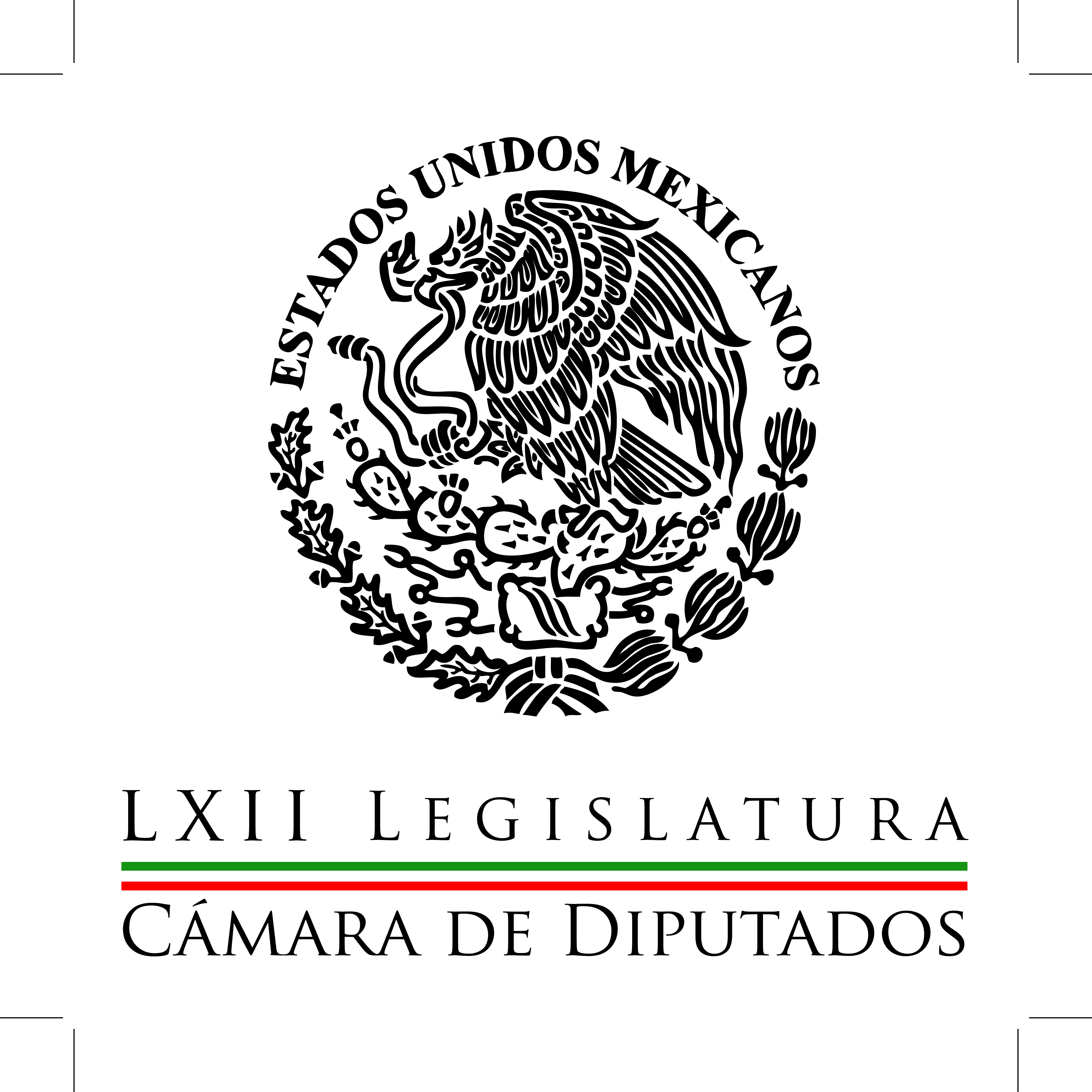 Carpeta InformativaPrimer CorteResumen: Retraso en aprobación de reforma político-electoral pone en riesgo elecciones: AureolesIrresponsable, equivocado e inmoral, pedir que SAT no publique lista negra: ZárateEquipo Ernesto Cordero descalifica "declaraciones" contra MaderoPublica SAT lista de contribuyentes por presunta facturación falsaProdecon llama al SAT a publicar lista de contribuyentes con condonacionesJesús Zambrano: PRD en el año 2014Joaquín López-Dóriga: Cumbre de los líderes de América del Norte10 de enero de 2014TEMA(S): Trabajo Legislativo FECHA: 10/01/14HORA: 00:00NOTICIERO: MVS NoticiasEMISIÓN: Primer CorteESTACION: OnlineGRUPO: MVS 0Retraso en aprobación de reforma político-electoral pone en riesgo elecciones: AureolesEl líder parlamentario del Partido de la Revolución Democrática (PRD), Silvano Aureoles, urgió a concretar la reforma político-electoral en los congresos estatales, pues de no estar lista en tiempo y forma, los siguientes procesos electorales podrían estar en riesgo. El también presidente de la Mesa Directiva de San Lázaro, enfatizó que dichos cambios tienen que salir forzosamente, porque la aplicación de la ley electoral y la validez de los comicios quedarían en entredicho.Recalcó que el ordenamientos señalado “tiene que salir”, porque se trata de un compromiso signado por el Gobierno Federal, el Partido Revolucionario Institucional (PRI) y el Partido Acción Nacional (PAN), y la reforma constitucional en esa materia ya se aprobó.“Y estamos en una ruta peligrosa, si no se concluye la reforma, como vamos a llegar a los procesos electorales que están en puerta, que por cierto ya este año hay algunos, pero sobre todo el año que entra que es la elección federal intermedia y elecciones en muchos estados, pues con problemas de precisiones jurídicas y de desconocimiento de la norma”, sentenció.Tras aseverar que la reforma política del Distrito Federal también fue parte del acuerdo y debe concretarse en el siguiente periodo ordinario de sesiones, el legislador michoacano advirtió que la norma político-electoral no puede quedar en la indefinición, pues ello podría poner en riesgo los procesos democráticos.“Ahora sí que como dice el dicho o la arreglamos o la dejamos como estaba, porque si no imagínate que lleguemos a los procesos electorales con una reforma político-electoral a medias sería de alto riesgo para lo poco o lo mucho que hayamos avanzado en materia democrática, en materia electoral”, sentenció.Al demandar responsabilidad de las demás fuerzas políticas, para que los cambios en cuestión se aprueben a la brevedad en los congresos estatales, el también presidente de la Junta de Coordinación Política de la Cámara, compartió opinión con quienes piden acelerar el proceso, tanto como se hizo con la reforma energética.Luego de que el coordinador de los senadores del PRI, Emilio Gamboa, ofreciera hablar con los líderes del tricolor en los congresos que hacen falta dar el visto bueno a la normatividad, para que en un plazo de 10 días cumplan esa responsabilidad, Aureoles Conejo aseguró que hará lo propio con los congresistas del Sol Azteca, en cumplimiento de los acuerdos establecidos entre las dirigencias partidistas.“Es un compromiso de todos, pero también sabemos que particularmente es un compromiso del gobierno y se vio que sí se puede con la reforma energética, algunos en 10 minutos la aprobaron, de tal manera que no habría ningún pretexto, ninguna razón o motivo para que digan es que la energética sí y la electoral no”, acotó.Aunque dijo que no hay certeza plena de que las nuevas disposiciones electorales resolverán el cúmulo de irregularidades que se suelen presentar en los comicios locales y federales, reiteró que las cosas no se pueden quedar como están, porque el cambio legal está en proceso y no debe quedar inconcluso.Sobre el Pacto por México, Aureoles Conejo consideró que ese acuerdo ya cumplió un ciclo importante que permitió empujar reformas, y ante la necesidad de acuerdos, habrá que buscar otro mecanismo de consensos, pues no se puede apostar a la polarización.Pese a la estigmatización del Pacto, el país está “condenado” a construir espacios comunes, dijo.En cuanto a la crítica de sus compañeros de bancada, sobre el alto costo político  del Pacto para la izquierda, admitió el hecho y subrayó que en política, siempre hay que enfrentar ese tipo de consecuencias. ys/m.TEMA(S): Trabajo Legislativo FECHA: 10/01/14HORA: 00:00NOTICIERO: MVS NoticiasEMISIÓN: Primer CorteESTACION: OnlineGRUPO: MVS 0Irresponsable, equivocado e inmoral, pedir que SAT no publique lista negra: ZáratePese a las críticas y molestia entre los contribuyentes, por la publicación de la llamada “lista negra” de deudores del Servicio de Administración Tributaria (SAT), el diputado federal del Partido de la Revolución Democrática (PRD), Fernando Zárate, señaló que las disposiciones del artículo 69 del Código Fiscal de la Federación deben cumplirse.Quienes se han pronunciado por que la lista no se publique y se busque otro método para transparentar los datos referidos, como el líder de los senadores del Partido Revolucionario Institucional (PRI), Emilio Gamboa o bien, han señalado que esa normatividad violenta derechos, como la Procuraduría de la Defensa del Contribuyente (PRODECON), están equivocados y no pueden caer en la irresponsabilidad de pedir que no se aplique la ley, advirtió Zárate Salgado.“Es válido lo que dice Gamboa, pero a nivel personal; como legislador, me parece no solo absolutamente ilegal, sino inmoral, que él esté utilizando su posición como senador para defender intereses personales, económicos  de sus amigos. Entonces yo exhortaría al senador Gamboa que se comporte como legislador, no como privado, que cumpla con la misma ley que él aprobó. Esto implica que Hacienda está cumpliendo la ley, tal y como lo aprobamos”, remarcó.Agregó que mientras más información sea pública, poco a poco, servidores públicos y la clase política, quienes son primeros obligados en actuar con transparencia, pondrán el ejemplo a la sociedad.“Yo creo que ha leído de manera equivocada la PRODECON, la ley. Ahí se cumple el principio de estricto derecho y eso implica que, de manera literal se tendrá que cumplir con la publicidad de nombre, razón social y lo que está haciendo la Secretaría de Hacienda”, planteó.“Aunque tiene que ver con temas en el fondo a discusión, de privacía, privacidad del nombre, el bien tutelado superior es la información sobre el cumplimiento de una de las principales obligaciones de los mexicanos y esto tiene que ver con el pago de impuestos”, manifestó.El legislador integrante de la Comisión de Puntos Constitucionales de San Lázaro, subrayó el SAT y la Secretaría de Hacienda están ejecutando un mandato del Legislativo, y puntualizó que con ello se da certeza jurídica al país; aunado a que se cumplen los principios de transparencia establecidos en la ley.Indicó que la publicación de los datos referidos, no es una ninguna cosa “del otro mundo”, como tampoco es que algún contribuyente haya cometido algún error al rendir cuentas al fisco o bien, que la autoridad también haya incurrido en alguna pifia administrativa.Dichas controversias tienen remedio y la ciudadanía debe entender, que lo importante es cumplir con las obligaciones fiscales y aportar los impuestos que el país requiere, finalizó. ys/m.TEMA(S): Trabajo LegislativoFECHA: 10/01/14HORA: 6:09NOTICIERO: Grupofórmula.comEMISIÓN: Primero CorteESTACION: onlineGRUPO: Fórmula 0Equipo Ernesto Cordero descalifica "declaraciones" contra MaderoEl equipo del senador del Partido Acción Nacional, Ernesto Cordero, descalificó lo publicado por el diario El Universal.Una vez más el tema del espionaje, argumenta el equipo del legislador del blanquiazul, se detalló en el espacio de "Ciro Gómez Leyva por la mañana".Esto después de que el rotativo informara que el ex secretario de Hacienda propuso "hundir" al actual presidente nacional del PAN, Gustavo Madero, y al coordinador de los diputados de su partido, Luis Alberto Villareal.De acuerdo con la grabación de una llamada telefónica entre Ernesto Cordero y el diputado federal Fernando Rodríguez Doval, el senador reclamó el apoyo que le brindaron distintos diputados s Luis Alberto Villareal en su desplegado publicado en diversos medios en noviembre de 2013. INFORMACIÓN GENERALTEMA(S): Trabajo LegislativoFECHA: 10/01/14HORA: 7:50NOTICIERO: Grupofórmula.comEMISIÓN: Primero CorteESTACION: onlineGRUPO: Fórmula 0Contribuirá reforma financiera a crecimiento del 4%: SHCP. El titular de la unidad de Banca, Valores y Ahorro de la Secretaría de Hacienda y Crédito Público, Narciso Campos Cuevas, declaró que una vez que fue promulgada la reforma financiera por el presidente de México, Enrique Peña Nieto, declaró que ésta, indiscutiblemente, fomentará el crédito de la banca de desarrollo e incentiva que se mejoren las condiciones del mismo en la banca privada, contribuyendo al crecimiento del cuatro por ciento propuesto por el gobierno federal para este año.En entrevista para el espacio "Fórmula Detrás de la Noticia", con Ricardo Rocha, Campos Cuevas dio a conocer que con la reforma, que entra en vigor a partir de hoy, se busca tener más créditos y, a su vez, más baratos, logrando incrementar la competencia en el sector financiera.Asimismo, indicó que se facilita el hecho de que los usuarios elijan la banca que más le convenga de acuerdo a sus necesidades y fomenta el crédito a través de la banca de desarrollo, pues se establece un nuevo mandato atendiendo aquellos segmentos que no son atendidos por la banca privada."La banca privada será incentivada para que preste más y en mejores condiciones, buscando mantener la solidez que tiene el sistema financiero, que es elemento importante del diagnóstico, pues, ahorita, es sólida pero presta poco", declaró el titular de la unidad de Banca, Valores y Ahorro de la SHCP.Narciso Campos señaló que, por desgracia, en México es complicado que se haga valer los contratos mercantiles, motivo por el que se hicieron modificaciones en las leyes correspondientes, modificando 34 ordenamientos, esto con el propósito de que sea más fácil hacer valer los derechos de las partes en los juicios que involucren este proceso.Por otra parte, destacó que la Reforma Financiera tiene una correlación entre la disponibilidad de crédito y el desarrollo económico, esto partiendo de la búsqueda del crecimiento de este ramo, esperando que haya un impacto muy alto a la economía del país, contribuyendo al crecimiento del cuatro por ciento, estimado por la SHCP y el presidente Enrique Peña Nieto para el crecimiento de este año. TEMA(S): Información General FECHA: 10/01/14HORA: 00:00NOTICIERO: MVS NoticiasEMISIÓN: Primer CorteESTACION: OnlineGRUPO: MVS 0Publica SAT lista de contribuyentes por presunta facturación falsaEl Servicio de Administración Tributaria (SAT) dio a conocer una lista con 163 contribuyentes que presuntamente simulan operaciones y emiten facturas apócrifas.A través de la Secretaría de Hacienda y Crédito Público (SHCP), el organismo informa en el Diario Oficial de la Federación y en la página de Internet sat.gob.mx dicho listado de quienes presuntamente emitieron comprobantes fiscales que simulan operaciones inexistentes.De acuerdo con un comunicado del SAT, los contribuyentes notificados tienen un plazo de 15 días para aclarar su situación.Ello, abunda, para que en un lapso máximo de cinco días, el SAT pueda resolver y publicar la relación definitiva de quienes "no hayan desvirtuado las observaciones, considerando que simularon operaciones y emitieron facturas sin efecto fiscal".Refiere que con la reforma hacendaria, se adicionó el artículo 69-B al Código Fiscal de la Federación en el que se establece, como excepción a la reserva fiscal, que el SAT publicará los datos de las empresas que se presume facturan operaciones inexistentes.Indica que los efectos de la publicación será considerar, con efectos generales, que las operaciones contenidas en los comprobantes fiscales expedidos por los contribuyentes, no producen ni produjeron efecto fiscal alguno.El organismo explica que los contribuyentes que hubiesen dado cualquier efecto fiscal a los comprobantes fiscales expedidos por un tributario incluido en el listado definitivo, contarán con 30 días para comprobar ante el SAT la compra de bienes o recepción de servicios.En caso contrario, abunda, deberán corregir su situación fiscal haciendo los ajustes contables y los pagos correspondientes.El SAT da a conocer que este día también se dio de baja de la relación de contribuyentes incumplidos y no localizados a quienes al pasado 9 de enero habían aclarado su situación y a los que se les verificó su domicilio.Reitera que los contribuyentes que aún están en esa lista pueden obtener la "Opinión de cumplimiento" en la página de Internet del SAT para conocer, en su caso, las obligaciones fiscales que han omitido y corregirlas. ys/m.TEMA(S): Trabajo LegislativoFECHA: 10/01/14HORA: 6:30NOTICIERO: Formato 21EMISIÓN: Primero CorteESTACION: 790 AM GRUPO: Radio Centro 0Por reformas estructurales prevé la OCDE crecimiento de 4.5 en la economíaYadira Rodríguez, reportera: La OCDE prevé un crecimiento de hasta 4.5 por ciento para México gracias al paquete de reformas que se aprobaron el año pasado en el país. No obstante, en conferencia de prensa en el marco del cuarto día de actividades de la reunión de embajadores y cónsules, el secretario general de la OCDE, José Angel Gurría, pidió estar alerta para que en las leyes secundarias no se le quiten los dientes a las reformas aprobadas en el Congreso. Y es que señaló, que si bien las reformas dan una expectativa de crecimiento para México de 3.8 por ciento para este 2014 y hasta 4.5 por ciento para 2015, ahora "el diablo estará en los detalles". El secretario general de la OCDE también dijo que a nivel internacional, México ya no sólo es visto como un país con problemas de inseguridad, sino como una nación en las que están pasando cosas positivas como la aprobación de reformas. José Angel Gurría dijo que para comenzar a ver los resultados de las reformas, tendrán que dárseles un tiempo de maduración, puso como plazo entre 12 y 36 meses a partir de que estén listas las reformas secundarias. TEMA(S): Trabajo LegislativoFECHA: 10/01/14HORA: 7:21NOTICIERO: Once NoticiasEMISIÓN: Primero CorteESTACION: Canal 11GRUPO: Canal Once  0Prodecon llama al SAT a publicar lista de contribuyentes con condonacionesJavier Solórzano, conductor: La Procuraduría de la Defensa del Contribuyente propuso al Servicio de Administración Tributaria que publique los datos de las empresas y personas físicas a los que les hayan cancelado o hubieran condonado créditos fiscales. Informó que es necesario privilegiar la transparencia en beneficio de los contribuyentes que sostienen el gasto público y recomendó al SAT que modifique el criterio que actualmente aplica para considerar como no localizados a las personas exhibidas en la lista. Ma.m. TEMA(S): Trabajo LegislativoFECHA: 10/01/14HORA: 6:18NOTICIERO: Primero NoticiasEMISIÓN: Primero CorteESTACION: Canal 2GRUPO: Televisa 0Marcelo Ebrard reitera sus críticas en participación del PRD en Pacto por MéxicoCarlos Loret de Mola, conductor: El ex jefe de gobierno del DF y aspirante a dirigir el PRD, Marcelo Ebrard, envió una carta a la comisión política del partido, en la que reitera sus críticas a la participación perredista en el Pacto por México y sostiene que hoy impera la división en las izquierdas, y hace dos propuestas en estos temas: en la primera insiste en que la renovación de las dirigencias del PRD se realice a través de elecciones directas, universales y secretas o mediante encuestas. En la segunda convoca a la reunificación y eventual fusión de todas las fuerzas progresistas del país, para ello propone establecer un espacio de encuentro progresista con Morena, el Movimiento de Regeneración Nacional de AMLO, con Movimiento Ciudadano y con el Partido del Trabajo, así como con las diversas expresiones sociales consideradas de izquierda. 57”, Ma.m. TEMA(S): Trabajo LegislativoFECHA: 10/01/14HORA: 8:00NOTICIERO: Grupofórmula.comEMISIÓN: Primero CorteESTACION: onlineGRUPO: Fórmula 0Rechaza AMLO alianzas con el PRD.Luego de que el PRD anunciara que buscará a la dirigencia del Movimiento de Regeneración Nacional y a Andrés Manuel López Obrador para ir juntos en contra de la reforma energética, el tabasqueño desechó esta posibilidad. El político experredista dijo que la única alianza que Morena realizará será con los ciudadanos. Cabe mencionar que también el exjefe de gobierno del Distrito Federal, Marcelo Ebrard convocó ayer a todas las fuerzas de izquierda a establecer una fusión ante las diversas reformas aprobadas. Ma.m. TEMA(S): Información GeneralFECHA: 10/01/14HORA: 07:34NOTICIERO: Reporte 98.5EMISIÓN: Primer CorteESTACION: 98.5 FMGRUPO: Imagen 0Jesús Zambrano: PRD en el año 2014Martín Espinosa (ME), conductor: Voy a platicar con don Jesús Zambrano, él es el presidente nacional del Partido de la Revolución Democrática. ¿Cómo está, don Jesús? Qué gusto saludarle. Buenos días. Jesús Zambrano (JZ), presidente nacional del PRD: Muy buenos días. Con el gusto de saludarte. A tus órdenes, como siempre. ME: ¿Cómo pinta para el PRD el 2014 en materia política? JZ: Es un año complicado, hay que asumirlo, desde luego, con optimismo, como debe verse siempre la vida. Pero la realidad pues es muy compleja por los saldos que finalmente quedaron como resultado de las decisiones de mediados del mes de diciembre de pasado, particularmente me estoy refiriendo a todo lo que tiene que ver con la reforma energética, que significa un golpe muy duro para todo lo que constituye el manejo de nuestra riqueza petrolera nacional, nos va a restar soberanía, nos va a restar seguridad energética, seguridad nacional, y trastoca los cimientos mismos de la República. Corremos el riesgo de que en poco tiempo, si no se echan para atrás estas reformas, tengamos un Pemex desmantelado, víctima de la voracidad de los tiburones trasnacionales y, desde luego, también a una Comisión Federal de Electricidad sin capacidad de atender los problemas energéticos y de electricidad en nuestro país. Entonces, por eso para nosotros se ha puesto como una necesidad, nos hemos establecido como una prioridad el trabajar para que mediante la consulta popular, que ahora ya tendrá que llevarse a cabo simultáneamente con las elecciones federales en 2015, de julio de 2015, que la gente sea la que decida: si quiere que se mantengan estas reformas energéticas que se hicieron en diciembre, o se echan para atrás, se derogan. Yo creo que hay que hacer una campaña muy clara de información, de concientización, que democráticamente, la mayoría nacional diga qué es lo que quiere al respecto. Nosotros vamos a seguir trabajando para ellos, convencidos de lo que estamos haciendo. ME: Un proceso importante el que va a vivir el PRD este año en el relevo de su dirigencia, ¿verdad? JZ: Sí, efectivamente. Internamente también, tenemos la renovación de nuestros órganos directivos en todos los niveles, especialmente, el más importante es el de la dirección nacional del partido, la sucesión de la dirigencia nacional, quien va a tomar las riendas después de que un servidor deje esta responsabilidad. Sólo estaremos a la espera de que el IFE (falla de audio) los cambios que hicimos a nuestras reglas internas, nuestros documentos básicos. Y ya a partir de ello, reunirnos probablemente en la primera quincena de febrero y emitir la convocatoria respectiva para que por allá, por el mes de mayo o junio estemos haciendo la elección interna y ya venga la renovación de la dirección. ME: Sí. Hablando del tema de la reforma energética, en diciembre ustedes hicieron una invitación, bueno, la dirigencia del PRD, incluso a través del coordinador en el Senado, de don Miguel Barbosa, que tuvo algunos problemas de salud, que afortunadamente ya superó, hicieron un llamado a Morena, al Movimiento de Regeneración Nacional, y al señor López Obrador para unir o formar un solo frente para hacer frente a la reforma energética, para echarla abajo. Ha respondido ya a principios de este año Martí Batres, dirigente de Morena, diciendo que en su agenda no hay ninguna reunión prevista con la dirigencia del PRD, ni hay la intención de formar un frente común. ¿Cómo toman ustedes esta decisión? ¿Es un desaire o qué va a pasar con esto? JZ: Mira, hay que decir, en primer lugar, que nosotros hemos hecho este llamado y hemos empezado a caminar junto con otras fuerzas para sumar esfuerzos con toda responsabilidad, sin sectarismos, y pensando en que esta lucha que debemos dar en favor del país y de la defensa de la riqueza energética de nuestra patria es una lucha de todos, por encima de partidos, de grupos o de personalidades, por muy importantes que sean, o piensen ser, o lo consideren así. Y por eso nosotros firmamos un plan de acción desde mediados de diciembre pasado con otras fuerzas, con excepción efectivamente de Morena, hicimos este llamado abierto, público. Entrando el año lo reiteramos los senadores del PRD, yo mismo apenas hace unos días, un par de días, lo subrayé, porque estamos convencidos de esta necesidad. Ahora, que ellos estén diciendo que no, el propio, no sólo Martín Batres, sino también López Obrador dijo ayer en mi tierra, Sonora, que ellos confiaban más en la gente que en los partidos. Yo no le quito su creencia de en quién debe confiar más, sino si necesitamos o no sumar esfuerzos. Que quede claro en todo caso, Martín, a la sociedad, quién quiere responsablemente sumar fuerzas y quién está diciendo que no, que le interesa más su propio espíritu del grupo, el propio partido que están construyendo y no están poniendo por delante el interés superior del país. Que la gente lo tome muy en cuenta para las decisiones que siguen, no he escuchado, por cierto, ni a Morena ni a López Obrador, decir que están en favor de una consulta popular para que sea la gente la que decida el futuro de nuestro país en materia energética. Yo más bien, sé incluso, que ellos no están a favor de eso, no sé en qué están pensando. Pero insisto, nuestra responsabilidad era hacer llamado y lo seguiremos haciendo, Martín, y en todo caso que sea responsabilidad de otros, en este caso de Morena y su principal dirigente, los que argumentando las cosas que quieran digan que no, que prefieren privilegiar sus propios esfuerzos de construir su organización, y que no les interesa el futuro energético en nuestro país, y que no les interesa que la gente sea la que decida, en las elecciones de julio próximo, este futuro de la riqueza petrolera y eléctrica de nuestro país. ME: Bueno. ¿Qué pasa con el Pacto por México? ¿Le ve usted ya futuro o ya de plano hay que enterrarlo? JZ: Lo dije en diciembre "que el Pacto estaba muerto", lo mataron Peña Nieto y su partido, junto con el PAN, lo traicionaron porque no era eso lo que está afirmando en materia energética, negociaron por su cuenta bilateralmente, con ello estaban dándole muerte el Pacto, y el Pacto, enterrado o no, está muerto. Lo que en todo caso nosotros vamos a seguir insistiendo es en la necesidad de que se cumplan los acuerdos que se habían asumido, los acuerdos que ya estaban enfilados para tomarse, como todo lo que tiene que ver justamente con esto de la Ley de la Consulta Popular, lo que tiene que ver con la reforma del Distrito Federal, y cosas que están pendientes, por cierto, en materia de telecomunicaciones, para que haya una verdadera competencia económica y que hayan mayores opciones para la sociedad con servicios de mayor calidad y a menores precios, y todo lo que tiene que ver con esta materia en el manejo de lo que dicen los medios de comunicación y las modernas ciencias de la tecnología, etcétera, y lo que al mismo tiempo tiene que ver con las reformas en materia política y político-electoral. Además, desde luego esto se tiene qué cumplir, se tiene qué sacar adelante porque habían sido acuerdos, y nosotros vamos a seguir insistiendo en que esto salga sin Pacto, porque el Pacto ya murió, insisto, quiero que quede muy claro. Lo que fue el Pacto, el mecanismo del Pacto eso ya ni caso tiene seguir hablando de ello, ahora en las nuevas circunstancias tendrán que ser otros mecanismos, desde luego de nuestra parte buscando por la vía del diálogo, por las vías políticas necesarias para buscar que todo esto se cumpla, salga adelante. Y, desde luego, en cuanto se venga la discusión sobre las leyes secundarias en materia energética, el PRD tiene la decisión de participar para que en primer lugar se dictaminen las iniciativas que nosotros presentamos el año pasado, que dejaba muy claro que era posible modernizar al sector energético, y particularmente Pemex, sin tener que modificar la Constitución, y mucho menos sin tener que entregar la riqueza energética a manos privadas, que se dictamine. Vamos a participar para evitar que, en todo lo que nos corresponde y lo que podamos, se profundicen estas ansias privatizadoras, estos contenidos que establecieron el PRI gobierno junto con el PAN en los transitorios de la Constitución y en el contenido mismo de los artículos 25, 27 y 28 de la Constitución. Esta es nuestra convicción, seguiremos trabajando en las cámaras, en las mesas de diálogo que sean necesarias y con la gente en los espacios públicos, en la calle, en los medios de comunicación. ME: Finalmente, don Jesús, anoche el Presidente, en un breve mensaje de Año Nuevo al pueblo de México hablaba de las reformas, hablaba de lo que se espera a partir de este año y en los próximos meses de concretar las leyes secundarias de la reforma energética, y de que esto iba a traer beneficios y mayor inversión, empleos mejor remunerados, y que empezara a haber los beneficios en la vida práctica de los mexicanos. ¿Qué opinión le merece este breve mensaje? JZ: Yo te diría que ciertamente hay reformas que van a ayudar al país, como la propia reforma educativa, la de telecomunicaciones, competencia económica, todas éstas de las que he mencionado, lo político y lo electoral, pero ¿la energética?, de ninguna manera le van a servir al país, al contrario, significan y significarán un grave daño a la soberanía nacional y, desde luego, a la economía directa de la gente. Lo veremos más temprano que tarde, ya lo vimos con todas las privatizaciones que se han hecho en las últimas décadas, especialmente en los últimos 25 a partir del gobierno de Salinas en aquel entonces. No le han servido absolutamente para nada las privatizaciones que se han hecho, no le han servido para nada al país y mucho menos a la economía de la gente. Ahora resulta que son la trasnacionales las que van a venir a salvarnos de la crisis petrolera, pues yo nada más digo que se busquen a otro tonto, porque aquí ya no habrá eso. Como diría mi padre que en paz descanse, cuando era absolutamente incrédulo de algo que le decían, decía: "Veremos, dijo el ciego". ME: Don Jesús, le agradezco mucho sus comentarios, un feliz año y ya estaremos comentando cada una de estas cuestiones que a los largo de los próximos meses tendrán que darse tanto al interior del PRD como en el ámbito externo del partido, pero que tienen que ver por supuesto, con la acción, con la participación de la izquierda y sobre todo la izquierda representada por el Partido de la Revolución Democrática. Le agradezco mucho. JZ; Al contrario, gracias a ustedes, a ti especialmente, feliz año y muy buenos días; muchas gracias. ME: Gracias don Jesús, que tenga un buen fin de semana. Es el dirigente nacional del Partido de la Revolución Democrática, el licenciado Jesús Zambrano. Duración 13´30´´ ys/m.TEMA(S): Trabajo LegislativoFECHA: 10/01/14HORA: 6:09NOTICIERO: Grupofórmula.comEMISIÓN: Primero CorteESTACION: onlineGRUPO: Fórmula 0En 2014 hay condiciones reales para que la economía crezca: Peña Nieto.El presidente Enrique Peña Nieto afirmó que México tiene un rumbo claro, lo que es motivo de ánimo y esperanza porque en 2014 hay condiciones reales para que a la economía le vaya mejor y crezca más, por lo que llamó a aprovechar esta oportunidad.En un mensaje en cadena nacional con motivo de Año Nuevo, el jefe del Ejecutivo manifestó que las reformas aprobadas en 2013 son el punto de partida, por lo que a partir de aquí "la prioridad es trabajar, esforzarnos y construir juntos".Expuso que gracias al trabajo y esfuerzo de muchas personas, en especial de los legisladores, "todos los mexicanos hemos dado un gran paso para mover y transformar a México, por lo que podemos sentirnos orgullosos".Resaltó que incluso a nivel internacional se reconoce la audacia y capacidad de los mexicanos para atreverse a cambiar, ante lo cual en 2014 "debemos concretar las leyes secundarias y empezar a aplicar las reformas para que sus beneficios crezcan año con año en favor de todas la familias".Peña Nieto explicó que los beneficios a los que se refiere, son a que los niños y jóvenes reciban una educción de mayor calidad, a que todos los mayores de 65 años tengan una pensión y a que haya por primera vez un seguro de desempleo para los trabajadores.Además a que se concreten más inversiones para generar empleos mejor pagados, a que las pequeñas empresas y los emprendedores tengan más créditos y más baratos, y a que México tenga un medio ambiente más limpio y más energía.En este tema, dijo, "quiero subrayar algo muy importante: que el petróleo es y seguirá siendo de los mexicanos; Pemex y la Comisión Federal de Electricidad, como empresas del Estado, podrán contribuir con más fuerza al desarrollo del país".Subrayó que México tiene un rumbo claro y ya está en movimiento. "Cada inicio de año es motivo de ánimo y esperanza, pero esta vez los invito a mantener este espíritu todo el año, porque en 2014 hay condiciones reales para que a la economía le vaya mejor y crezca más, aprovechemos esta oportunidad".El presidente de la República deseó a los mexicanos todo lo mejor, porque "con ello juntos lograremos que el 2014 sea un gran año para México, ¡Muchas felicidades!". TEMA(S): Trabajo LegislativoFECHA: 10/01/14HORA: 6:00NOTICIERO: En los tiempos de la radio EMISIÓN: Primero CorteESTACION: 103.3 FMGRUPO: Fórmula 0Joaquín López-Dóriga: Cumbre de los líderes de América del NorteJoaquín López-Dóriga, colaborador: Le he contado que el próximo día 19 en Toluca va a ser la Cumbre de los Líderes de América del Norte y que asisten los presidentes de México, Estados Unidos y el primer ministro de Canadá. De esta cumbre regional, debo apuntar dos cosas; primero, la presencia invariable de su decano el primer ministro canadiense Harper, que se ha sentado con Fox y con Bush, con Bush y con Calderón, con el mismo Calderón y con Obama y ahora lo hará con Obama y el presidente Peña Nieto. El segundo punto que debo destacar es la mala relación entre el presidente Obama y el premier canadiense Harper, cuando ya no sorprende que el presidente de Estados Unidos tenga problemas de relación con otros líderes mundiales. Desde el ruso Vladimir Putin, lo que se evidenció al extremo en la reciente cumbre del G20 en San Petersburgo, hasta la brasileña Dilma Rousseff con el tema del espionaje. En las anteriores reuniones, le tocó a Calderón ser el puente, ahora le tocará Peña Nieto. Pero lo que es Obama y Harper, ni se ven ni se oyen, aunque se vean y se hablen.Carpeta InformativaSegundo CorteResumen: Pemex seguirá siendo una empresa 100 por ciento del Estado mexicano: AnayaDiputado busca reactivar trabajos legislativos con la COCOPABuscan reformas que prohíban labores peligrosas a mujeres embarazadasCiro Gómez Leyva: Yo veo un gabinete sólidoGDF debe rendir informe sobre Fondo Metropolitano 2013: diputadoPublican Reforma Financiera en el Diario OficialCarstens: impiden 'gasolinazos' tener meta de inflaciónEmpresarios exigen que Fondo de Capitalidad aplique a negociosSedesol informó sobre el Programa de Coinversión Social 2014Cae 1.4% producción industrial en noviembre: Inegi10 de diciembre de 2014TEMA(S): Trabajo Legislativo FECHA: 10/01/14HORA: 13:35NOTICIERO: Las Noticias Foro TVEMISIÓN: Segundo CorteESTACION: Canal 4GRUPO: TelevisaPemex seguirá siendo una empresa 100 por ciento del Estado mexicano: AnayaAna Lucía Ordoñana, conductora: Ricardo Anaya, presidente de la Mesa Directiva de la Cámara de Diputados, al participar en el Seminario de Perspectivas Económicas 2014, en torno a la Reforma Energética reiteró que el petróleo y Pemex son y van a seguir siendo de los mexicanos.El legislador dijo que la clave para que rinda beneficios está en las leyes secundarias.“Pemex seguirá siendo una empresa 100 por ciento del Estado mexicano, pero Pemex tendrá que competir con otras empresas para ser mucho más eficiente, y esos otros que participen por sí solos o en asociación con Pemex extraerán lo que es de todos nosotros, fundamentalmente para beneficio de todos nosotros.“La clave está en la legislación secundaria, el esquema fiscal definitivo es la clave de la Reforma Energética.” Duración: 00’50”, masn/mTEMA(S): Trabajo Legislativo FECHA: 10/01/14HORA: 00:00NOTICIERO: MVS NoticiasEMISIÓN: Segundo CorteESTACION: OnlineGRUPO: MVS 0Diputado busca reactivar trabajos legislativos con la COCOPAAnte la falta de voluntad de la presidencia de la Comisión de Concordia y Pacificación para reanudar los trabajos legislativos, el diputado Carlos de Jesús Alejandro exigió instrumentar una agenda a fin de impulsar la construcción de acuerdos para elevar a rango constitucional los derechos y cultura de los Pueblos Indígenas contenidos en los acuerdos de San Andrés. Indicó que es indispensable que la presidencia de ese órgano legislativo reactive el diálogo con todos los actores políticos y el gobierno federal para dar justicia, libertad y reconocimiento a los derechos de los pueblos indígenas del país y crear una instancia colegiada que incluya a todos los poderes de la nación. A 20 años de la aparición del Ejercito Zapatista de Liberación Nacional (EZLN), señaló que las instituciones del país y sus políticas públicas, lejos de buscar un desarrollo respetando las identidades y la pluriculturalidad, están marcadas en sus acciones por un fuerte racismo y discriminación, sobre todo hacia los pueblos indígenas y afromexicano. Indicó que tan sólo la presidencia de la Cocopa --desde que se creó el año pasado-- únicamente ha realizado una reunión de trabajo, por lo que urge implementar un plan y una agenda para enriquecer las acciones que desde la Comisión se deben impulsar. Sobre el anunció de que el Ejecutivo federal va a impulsar una reforma indígena, propuso construir una instancia colegiada que incluya a todos los poderes de la nación, para que conjuntamente "elaboremos y hagamos pública una propuesta de reforma constitucional a fin de armonizar y reconocer los derechos de los pueblos indígenas pendientes en la Carta Magna", en concordancia con los convenios y tratados internacionales. "Es necesario que hoy reactivemos el diálogo. Los acuerdos de San Andrés siguen estando vigentes; el conflicto sigue existiendo en Chiapas. Un conflicto que no solamente es local, porque los acuerdos contienen demandas y compromisos de carácter nacional", apuntó el representante del PRD. Entonces, agregó, es necesaria la reactivación y para ello el gobierno federal, a través ahora del Comisionado Para el Diálogo con los Pueblos Indígenas, debe ser un actor fundamental para coadyuvar", dijo. También pidió que se involucre el Poder Judicial, porque es uno de los primeros pasos para que los Acuerdos de San Andrés estén plasmados en la Constitución. "El Poder Judicial, a través de la Suprema Corte de Justicia de la Nación (SCJN), puede jugar un rol importantísimo, toda vez que recientemente ha publicado un Protocolo de Actuación para Quienes Imparten Justicia en Casos que Involucre Derechos de Personas, Comunidades y Pueblos Indígenas que están reconocidos, algunos en la Constitución y en el derecho internacional", agregó. Los derechos de los indígenas, expuso, están consagrados, muchos de ellos, en el Convenio 169 de la Organización Internacional del Trabajo sobre Pueblos Indígenas y Tribales en Países Independientes y la Declaración de Naciones Unidas sobre los Derechos de los Pueblos Indígenas, vigente desde 2007, los cuales contienen los derechos mínimos para salvaguardar la entidad y el desarrollo de los pueblos indígenas. Entonces, precisó, la SCJN ha establecido el procedimiento para que los jueces den cabal cumplimiento en la procuración y administración de justicia, tomando como base los derechos reconocidos en los instrumentos jurídicos nacionales e internacionales, que tienen rango Constitucional. ys/m.INFORMACIÓN GENERALTEMA(S): Trabajo LegislativoFECHA: 10/01/14HORA: 12:04NOTICIERO: La Crónica.comEMISIÓN: Segundo  CorteESTACION: OnlineGRUPO: La crónica0Buscan reformas que prohíban labores peligrosas a mujeres embarazadasNotimex: El Senado de la República analiza una iniciativa que busca proteger a las mujeres embarazadas de actividades peligrosas en el ámbito laboral o en jornadas nocturnas.La iniciativa presentada por el senador del PRI, Ricardo Barroso Agramont, propone cambios a la Ley Federal del Trabajo para prohibir que las mujeres en periodo de gestación o lactancia realicen labores peligrosas en sus centros laborales.En entrevista, dijo que se requiere reformar esta ley para evitar que los patrones empleen a las mujeres durante estos periodos en labores insalubres, en trabajo nocturno industrial después de las 10:00 de la noche y horas extraordinarias.Indicó que las mujeres en situación de maternidad requieren de una protección especial, lo cual por cuestión natural limita el desempeño de sus actividades laborales y restringe diversas modalidades del trabajo, calificados como peligrosos o insalubres.El senador por Baja California Sur, apuntó que se pretende evitar poner en riesgo la salud de las trabajadoras y salvaguardar los derechos que se han adquirido por la relación laboral.Comentó que la iniciativa se encuentra en estudio por las Comisiones Unidas de Trabajo y Previsión Social y de Estudios Legislativos Segunda, donde se busca evitar interpretaciones que puedan lesionar los derechos de la mujer en proceso de gestación."Propongo estas reformas con el fin de que se especifique claramente que la mujer embarazada en ningún momento y por ningún motivo podrá realizar labores peligrosas o insalubres", concluyó.  agb/mTEMA(S): Información GeneralFECHA: 10/01/14HORA: 00:00NOTICIERO: MVS NoticiasEMISIÓN: Segundo CorteESTACION: OnlineGRUPO: MVS 0Impulsa México política exterior constructiva y activaUna de las grandes metas planteadas en el Plan Nacional de Desarrollo 2013-2018 es hacer de México un actor con responsabilidad global, señaló la Presidencia de la República en su página electrónica. Agregó que para ello el país implementará una política exterior constructiva y activa que defienda y promueva el interés nacional, por lo que la labor internacional de México se basará en cuatro objetivos claramente definidos: Ampliar y fortalecer la presencia de México en el mundo; promover el valor de México en el mundo; reafirmar el compromiso del país con el libre comercio, la movilidad de capitales y la integración productiva; y velar por los intereses de los mexicanos en el extranjero. Señaló que México impulsará el diálogo entre representantes gubernamentales a fin de promover los intereses nacionales, así como fomentar las relaciones de amistad, intercambio y cooperación entre los Estados. Agregó que en la promoción económica, turística y cultural del país el propósito central es colaborar con el sector privado para identificar oportunidades para las empresas, productos y servicios mexicanos, con el fin de apoyar su producción hacia otros países y generar empleos. Indicó que se buscará que todos los individuos y las empresas, sin importar su escala o ubicación, tengan la posibilidad de participar en los beneficios de la globalización. Asimismo, consideró que es necesario un Gobierno cercano y moderno para todos los mexicanos en el exterior, que atienda de manera oportuna sus asuntos e intereses. ys/m.TEMA(S): Información General FECHA: 10/01/14HORA: 08:38NOTICIERO: Ciro Gómez Leyva por la MañanaEMISIÓN: Segundo CorteESTACION: 104.1 FMGRUPO: Radio Fórmula0Ciro Gómez Leyva: Yo veo un gabinete sólidoCiro Gómez Leyva (CGL), conductor: Sobre lo que me preguntan, a propósito de la columna que publico hoy en "Milenio". Bueno, es una columna sobre los eventuales cambios que se darían en el gabinete. Ayer en la tarde circuló la versión de que vendrían cambios en el gabinete. Y yo lo que hago en esa columna es decir es un juego muy viejo, cambian los partidos, cambian las generaciones, la lógica política es completamente distinta, pero se sigue practicando este juego, sigue siendo muy seductor, sobre todo para algunos analistas de la política, para algunos periodistas este juego del cambio de posiciones en el gabinete. Ayer en la tarde se volvió a hablar de que se iba a dar. Y bueno, yo lo que hice en la columna fue decir, bueno, quiénes se irían, qué secretarios del gabinete de Enrique Peña Nieto se irían. Yo veo muy fuerte a Miguel Ángel Osorio Chong y a Luis Videgaray, digamos, los dos hombres capitales en el gobierno del presidente Peña Nieto y no veo por qué habrían de mover al secretario de la Defensa, Salvador Cienfuegos; al secretario de la Marina, almirante Vidal Soberón. No veo a nadie hablando de la remoción del director de Pemex, de Emilio Lozoya. Están muy sólidos también, o se ven muy sólidos, el canciller José Antonio Meade, se ve muy sólida la secretaria de Turismo, Claudia Ruiz Massieu; el secretario de Desarrollo Agropecuario, Jorge Carlos Ramírez Marín. Rosario Robles y Gerardo Ruiz Esparza traen proyectos muy importantes; el proyecto onfraestructura carretera, Ruiz Esparza en Comunicaciones y Transportes, Rosario Robles, la cruzada contra el hambre. Alfonso Navarrete Prida está muy tranquilo y al parecer, haciendo bien su trabajo. Entonces, y luego hay una serie de secretarios, que con todo respeto, no producen efervescencia editorial, ¿no? Ildefonso Guajardo, Juan José Guerra, Pedro Joaquín Coldwell, Mercedes Juan, Enrique Martínez y Martínez, el propio Francisco Rojas en la Comisión Federal de Electricidad. Digamos que sus remociones difícilmente serían gran nota. Entonces, ¿cuáles cambios de gabinete? Lo que se ha venido mencionando tanto tiempo de que se va Emilio Chuayffet de Educación. O Jesús Murillo Karam de la Procuraduría por problemas con su salud o porque ahora, con el cambio de denominación y su mención de procurador general de la República a fiscal de la República esto implicaría que se quedaría en el cargo cerca de diez años, en fin, mucho ruido, y aquí sí, para tan pocas nueces. Yo veo gabinete sólido, pero en fin, eso lo veremos en los próximos días. ¿O tú crees que si van a cambiar de gabinete? Omas Sánchez de Tagle (OS), colaborador: Pues por lo que estuve ahí reporteando ayer, yo creo que por lo menos de aquí a mediados de febrero no. CGL: ¿Y a quién van a cambiar? OS: No habrá cambios hasta que algún secretario, les decía en la comida que tuvieron de fin de año el Presidente a los reporteros, que habría cambios solamente si sus secretarios estaban cansados. CGL: Ah, bueno. Por eso no lo sabemos. Yo ya no sé si a lo mejor Luis Videgaray dice: "Yo ya me cansé, ya me quiero ir". Pero no parece, ¿verdad? O Miguel Ángel Osorio Chong. Duración 4´17´´, ys/m.TEMA(S): Información General FECHA: 10/01/14HORA: 08:02NOTICIERO: Once NoticiasEMISIÓN: Segundo CorteESTACION: Canal 11GRUPO: IPN0Jesús Zambrano: Unidad en las izquierdasJavier Solórzano (JS), conductor: Hemos informado desde que Miguel Barbosa, senador del PRD, lo dijo, y nos permitimos decir en su ocasión y en su momento, que a lo mejor era una estrategia no muy afortunada buscar la manera de acercarse a Morena y a López Obrador, en un caso concreto como el de la reforma energética. Y creo que la respuesta fue más que clara por parte de Martín Batres, quien es quien hoy dirige esta asociación, todavía no partido. Le pedimos al presidente nacional del PRD, Jesús Zambrano, conversar sobre este tema, y también sobre el tema de la petición de Marcelo Ebrard de una izquierda unida. Y a ver, ¿cuál es el punto de vista de Jesús? Jesús, antes que nada feliz año, gracias que estás con nosotros aquí el Canal Once. ¿Cómo estás? Jesús Zambrano, presidente nacional del PRD: Feliz año, igualmente de aquí para allá. Javier, con el gusto de saludarte. Y aquí iniciamos el año, efectivamente, con mucha intensidad en lo que corresponde a nuestro trabajo, un año que será...desde luego muy complejo, muy complicado por el saldo que quedó al final de cuentas con el resultado de las decisiones sobre reforma energética en diciembre pasado y que han puesto, según nuestra propia convicción, al país en una situación muy delicada, ante el riesgo de poner la riqueza petrolera en manos privadas, con lo que ello significa de peligro para nuestra propia soberanía nacional, nuestra seguridad energética, y hasta la seguridad nacional de nuestro propio país. Y por eso estamos empeñados nosotros, Javier, en impulsar todo lo que tiene que ver con la consulta popular, que sea la gente la que decida el futuro inmediato y a largo plazo de nuestra riqueza energética, y no solamente los legisladores, porque es un tema tan importante, es un tema fundamental para la vida del país y no puede quedar solamente en manos de los diputados ni senadores la decisión sobre este tema fundamental que trastoca las bases mismas de México como república soberana. Por ello nosotros hemos decidido en trabajar para que, por una parte, todo lo que quedó pendiente de la ley que regulará, que deberá regular lo que ya está contemplado en el artículo 35 constitucional, el derecho de la gente para participar en consultas populares sobre temas plurales para el país, pues que esto que quedó pendiente en diciembre, iniciando el periodo ordinario, que arranca el 1° de febrero, que se haga una realidad junto con otros temas pendientes, pero éste es, desde nuestro punto de visa, decisivo, y seguiremos insistiendo en ello. Por ello mismo, alrededor de esto es que nosotros hemos planteado desde diciembre también, cuando estuvimos ahí en la caminata de 75 horas en el Angel de la Independencia, en la necesidad de que sumemos fuerzas y esfuerzos todos los sectores de la sociedad mexicana que estén interesados en justamente defender la riqueza energética y echar para atrás estas reformas antinacionales y privatizadoras, ante titulares. Y ahí haciendo nosotros un llamado junto con otras fuerzas, fuimos al Club de Periodistas a firmar, con el ingeniero Cuauhtémoc Cárdenas a la cabeza y otras personalidades, y dirigentes de organizaciones sociales y políticas, firmar un plan de acción para avanzar en la línea de movilizar conciencias y de movilizar a la sociedad, con miras a que en julio del 2015, con las elecciones federales, la gente decida el rumbo de la riqueza energética. Y esto es, este llamado es el que retomar los senadores del PRD apenas el martes de esta semana, y que dicen ellos por su propia iniciativa, pero en esta misma perspectiva, que buscaran a López Obrador, que le hacen un llamado abierto para que sumemos fuerzas y que el PRD encabece o sea parte de este esfuerzo colegiado. Entonces, ya tú lo recordabas, ayer no sólo Martín Batres, por cierto, sino también López Obrador desde Sonora, mi tierra querida, dijo que él le tenían más confianza a la gente que a los partidos políticos, y que no se iba a distraer de eso" Era nuestra responsabilidad, lo sigue y lo seguirá siendo, llamar a sumar esfuerzo con todos los sectores de la sociedad, del Movimiento Democrático Progresista de Izquierda, más allá de los partidos políticos mismos, para que caminemos juntos. Ya ellos han dicho que no, pues es su responsabilidad también, prefieren privilegiar sus esfuerzos propios, de Morena, prefieren seguir caminando solos. Que la gente también juzgue las decisiones y acciones de cada quien. El PRD seguirá trabajando por cerrar filas internamente, en esto no tenemos ninguna diferencia internamente, al contrario, tenemos un amplio consenso y seguiremos trabajando por sumar, junto con otros sectores, como ya lo están haciendo con este lema de "a mí que me pregunten"; artículo 35 constitucional, sectores de la intelectualidad, del medio artístico, de medios de comunicación, etcétera, que ya están generando un importante movimiento. Con ellos vamos a caminar, si López Obrador no quiere es su responsabilidad. JS: Jesús, déjame plantearte, ¿no era una respuesta previsible? JZ: Yo no querría juzgar o prejuzgar sobre cuál podría ser la actitud de ellos. Sí nos habían dejado plantados, fue el propio secretario general del partido a las afueras del Senado, cuando Morena tenía el plantón en diciembre, lo dejaron plantado, con la mano tendida, después de haber concertado una cita, pero esto para nosotros no significa que nos veamos como ingenuos, sino como responsablemente unitarios. El sectarismo no cabe en este momento del Movimiento Democrático, y Progresista, y de Izquierda. JS: Para cerrar, Jesús Zambrano, ¿qué opinión te merece el documento que dio a conocer Marcelo Ebrard, del PRD, y más aún, fíjate, lo da a conocer después de que ya había dicho Andrés Manuel lo que dijo y ya había dicho Martí Batres lo que dijo de unificación de la izquierda. Sobre esto, ¿qué es lo que piensas? JZ: Insisto, en esta línea que ya había decidido la Dirección Nacional, no hay nada nuevo; no comparto algunos juicios que ha hecho en las últimas horas, que si nosotros con el Pacto convalidamos o facilitamos lo de la reforma energética. El Congreso Nacional ya había decidido, ya había validado nuestra participación en el Pacto y no voy a entrar en una polémica con Marcelo ni con otros que quieren seguir escarbando en el pasado inmediato, cuando enfrente tenemos la necesidad de sumar esfuerzos. JS: Jesús Zambrano, gracias, presidente nacional del PRD. Gracias Jesús que estuviste esta mañana en Canal 11. JZ: Al contrario, gracias a ustedes, gracias a ti. Un abrazo, Javier, y muy buenos días. Duración 8´07´´, ys/m.TEMA(S): Trabajo LegislativoFECHA: 10/01/14HORA: 10:28NOTICIERO: La Crónica.comEMISIÓN: Segundo  CorteESTACION: OnlineGRUPO: La Crónica0GDF debe rendir informe sobre Fondo Metropolitano 2013: diputadoNotimex: El legislador del PAN, Christian Von Roehrich, afirmó que el Gobierno del Distrito Federal (GDF) debe informar a la ALDF de los proyectos realizados en el 2013 con los mil 576 millones de pesos del Fondo Metropolitano que otorgó la Federación al Distrito Federal.En entrevista, el diputado local precisó que en el país existen 47 zonas metropolitanas, y que la del Valle de México es la de mayor concentración poblacional ya que tiene más de 20 millones de habitantes.Indicó que el Fondo del Valle de México es administrado por un Consejo para el Desarrollo Metropolitano, un Comité Técnico del fideicomiso y un Subcomité Técnico de Evaluación de Proyectos, que cuenta con la representación de los gobiernos de la capital y los estados de México e Hidalgo.Von Roehrich detalló que en el 2013 los fondos metropolitanos contaron con recursos por ocho mil 616 millones de pesos, de los cuales tres mil 396 millones fueron para el Valle de México, y de ese monto casi mil 576 millones se destinaron a la Ciudad de México.Aseguró que la zona metropolitana del Valle de México ha recibido, desde el 2006, más de 25 mil millones de pesos, cantidad que llegará a cerca de 30 mil millones de pesos con los recursos asignados para el 2014, que ascienden a tres mil 919 millones de pesos.Sin embargo, el titular del GDF, Miguel Ángel Mancera, no ha informado de lo que se llevó a cabo en el 2013 con dichos recursos, y se limitó a señalar que se realizarán un total de seis proyectos que estarían concluidos en diciembre pasado, sin dar más detalles, aseveró el asambleísta del PAN.Von Roehrich recordó que el pasado mes de diciembre el pleno de la ALDF avaló un punto de acuerdo por el que requirió a Mancera que informe a detalle de los proyectos realizados en el 2013 mediante los recursos provenientes del Fondo Metropolitano.  agb/mTEMA(S): Información GeneralFECHA: 10/01/14HORA: 09:18NOTICIERO: Milenio.comEMISIÓN: Segundo  CorteESTACION: OnlineGRUPO: Milenio0Publican Reforma Financiera en el Diario OficialNotimex: La Secretaría de Hacienda publicó en el Diario Oficial de la Federación (DOF) el decreto por el que se reforman, adicionan y derogan diversas disposiciones en materia financiera y se expide la Ley para Regular las Agrupaciones Financieras.Esto, luego que la víspera el presidente Enrique Peña Nieto promulgara dicha Reforma Financiera que fue presentada el 8 de mayo del año pasado, en el marco del Pacto por México, con el propósito de ampliar y mejorar el crédito.La Reforma Financiera modificó 34 ordenamientos contenidos en 13 iniciativas y consta de cuatro pilares: fomentar la competencia del sistema financiero y el crédito a través de la Banca de Desarrollo, ampliar el crédito a través de instituciones privadas y dar solidez y prudencia al sistema financiero en su conjunto.Ayer, el titular de la Secretaría de Hacienda y Crédito Público (SHCP), Luis Videgaray, aseguró que la Reforma Financiera es "de gran calado" y representa una oportunidad única para que el sector financiero contribuya en mejor medida al crecimiento económico incluyente.Además, dijo, con ella es alcanzable duplicar el avance del crédito bancario en los próximos años y contribuir al crecimiento de la economía con 0.5 puntos porcentuales adicionales.  agb/mTEMA(S): Información GeneralFECHA: 10/01/14HORA: 08:58NOTICIERO: Reporte 98.5EMISIÓN: Segundo CorteESTACION: 98.5 FMGRUPO: Imagen 0Mauricio Flores: Promulgación de la Reforma FinancieraMauricio Flores, colaborador: La nota que hoy está en materia económica retumbando, aunque no es nueva, pero sí trascendente en cuanto que ya se promulgó la Reforma Financiera y la modificación a más de una veintena de ordenamientos legales que le circundan. De manera pues que se está impulsando o se pretende impulsar el crédito a tasas mayúsculas. Es decir, por ahí en medio del evento este que se realizó y que encabezó el presidente Peña Nieto a quien, por cierto, se están candidateando algunas organizaciones en Estados Unidos para que sea nombrado como el mejor líder de un país durante el 2013 y yo creo que la cantidad de reformas que se empujaron, le están garantizando esta promoción. En el evento dice que hay la posibilidad de duplicar la tasa de crecimiento del crédito, es decir, pasar de un crecimiento promedio de crédito de todo el sistema financiero de un 7.0 por ciento a un 15 por ciento, eso se requieren de aplicarlo para convertirlo en un motor crucial del crecimiento económico y aportando algo así como 0.5 por ciento del Producto Interno Bruto. Alguien dirá "No, pues eso es cualquier 'baba de perico'." Pues no, para nada, estamos hablando de cantidades superiores a los 125 mil millones de pesos adicionales que irían canalizados a los circuitos financieros. De hecho, fíjate, Mynard Keynes, lo que decía es que el crédito era la sangre de los sistemas de mercado. Y, bueno, no solamente porque circula iba distribuyendo los nutrientes a lo largo de todo un organismo económico el crédito, sino también por la manera en que se genera. Igual que la sangre, se requiere estar bien nutridos, se requiere tener alimentos, en este caso inversión, se requiere también ventas y crecimiento de los mercados para que esa sangre se fortalezca y no sea cualquier sangre guanga que va a distribuirse a lo largo del ecosistema o el organismo económico. En este caso, es importante destacar algunas de las expectativas que ayer comentaban algunos de los banqueros. Guillermo Ortiz, el presidente de Banorte, decía que sí, definitivamente era muy bajo el nivel promedio de crédito que se le estaba aportando a la economía, 25 por ciento del Producto Interno Bruto. Es un dato que expresó ayer para demostrar que todavía estamos muy atrasados el secretario de Hacienda, Luis Videgaray. Y decía Guillermo Ortiz que se requiere llegar cuando menos el 50 por ciento; es decir, duplicar esta proporción en relación al PIB. Esto implica muchas cosas, no solamente mayor competencia porque la verdad hay muchos bancos en nuestro país, estamos hablando prácticamente de 60 instituciones. Claro, no todas se dedican al crédito comercial. Hay algunas especializadas en algunos rubros como el agropecuario, otras en el arrendamiento, otras en la banca de inversión. Sin embargo, nivel de banca comercial estamos hablando básicamente de 30 instituciones que nos harían pensar, además de las Sofoles y Sofomes, que hay suficiente oferta; sin embargo, las condiciones de competencia no siempre son las mismas debido a que los niveles de riesgo -y eso es lo que se pretende acotar con la reforma- son demasiado altos. Por ejemplo, una vez que se da un crédito para obtener un vehículo y el deudor "se hace pato" a la mala, no porque haya tenido un problema económico, pues pueden pasar dos, tres o hasta cinco años para recuperar la garantía; es decir, el coche. Ya cuando lo recuperan los bancos, ya de ese coche no quedan ni los rines. Entonces, lo más importante ahí es garantizar el caso de los impagos tener la posibilidad de una rápida recuperación del bien que ha sido dado en garantía. Obviamente, los deudores -sobre todo a los que son malos deudores- no les gusta mucho esa idea. Sin embargo, para los que sí somos cumplidos en pagar la cuenta de la tarjeta de crédito, el crédito hipotecario, el coche, que tenemos que pagar tasas de interés altas. Ese es uno de los objetivos que tiene la Reforma Financiera, ésta que se presentó ayer, la vida contando esos riesgos de tal manera que las tasas de interés bajen en términos de una mejor competencia; no por un acto de magia, sino es un esquema institucional que va a permitir que los recursos se muevan con mayor seguridad. Para los deudores, para eso se le están fortaleciendo "los dientes" a la Condusef. Ya tenía, pero estaban chiquitos, eran como dientes de leche y ahorita ya están más creciditos. Ahorita Mario Di Costanzo el problema que tiene es que tiene muchas responsabilidades adicionales que cumple y el presupuesto, la lana que le da la Federación para cumplir estas metas no le alcanza y pues va a tener que aseguró que otro milagro para poderlo estirar y empezar a dar cumplimiento a la supervisión y vigilancia ya no solamente de los bancos sino también la tiene que entrar al control de las Sofoles y Sofomes. Nada más para ponerlas en perspectiva, mucho del crédito que se estuvo dando sobre todo a trabajadores de los gobiernos estatales y también federales a nivel de créditos de nómina que se "fue al cielo"... estamos hablando de que a la vuelta de dos años llegó casi a 60 mil millones de pesos el monto de crédito que se estuvo distribuyendo que también ha provocado niveles de cartera vencida importante. Esto al cierre del año pasado y que es una cantidad que si la vemos acumulada, estamos hablando de arriba de los 180 mil millones de pesos, una cantidad brutal que a través de muchas instituciones financieras de objeto múltiple o limitado, pues se ponían a crecer a tasas agiotistas y que terminaba por exprimir las nóminas de sus trabajadores. Esta situación se va a tratar de revertir precisamente con el control sobre estas instituciones que van a tener que reportar a la Condusef sus estados, sus resultados y por supuesto también tendrán que observar las prácticas para mostrar con claridad cuáles son las condiciones de los créditos que están brindando para evitar "atorar" a la gente, como desafortunadamente ha sucedido. Esto al grado que se tuvo que instrumentar un esquema para refinanciar los maestros para que pudieran fluir nuevamente las nóminas que estaban prácticamente empeñadas en tienda de raya del porfiriato a estas organizaciones, muchas de ellas ligadas, curiosamente, a la administración de la maestra Elba Esther Gordillo que afortunadamente parece, se va a pasar una larga temporada "bajo la sombra" después de que se le fincan ya en definitiva las responsabilidades por delitos de evasión fiscal y lo que resulte porque hay que acordamos que ésta todavía acusara de delincuencia organizado y lavado de dinero. No está bien que yo lo diga, pero déjenme anticiparles que todo indica que en febrero -poquito antes de que se cumpla el año de su detención- se van a consolidar bien esas acusaciones y cuando menos un buen rato "La Maestra" va a estar ahí "atorada". Duración 7´55´´, ys/m.TEMA(S): Información GeneralFECHA: 10/01/14HORA: 10:57NOTICIERO: El Universal.comEMISIÓN: Segundo  CorteESTACION: OnlineGRUPO: El Universal0Carstens: impiden 'gasolinazos' tener meta de inflaciónAlberto Verdusco, reportero: Los incrementos mensuales en los precios de las gasolinas han impedido converger al objetivo de inflación que tiene el Banco de México, que es de 3%, aseguró el titular del instituto central, Agustín Carstens.Durante su ponencia en el Seminario de Perspectivas económicas 2014, el representante del banco central mexicano dijo que el desliz en los precios de los combustibles ha sido bastante alto "incluso tres veces más altos por arriba del objetivo de inflación".La administración del ex presidente Felipe Calderón implementó la política de deslizamiento mensual en el precio de la gasolina, con el fin de disminuir el costo fiscal por subsidiar este combustible.Durante 2013, los precios de las gasolinas Magna, Premium y Diesel registraron mensualmente incrementos de 11 centavos.Para este 2014, el aumento de la gasolina Magna será de nueve centavos, mientas que Premium y Diesel se mantendrán en 11 centavos. Adicional a estos incrementos, los combustibles también tendrán una carga tributaria por el impuesto verde que se aprobó en la reforma hacendaria.Agustín Carstens recordó que para 2015 los precios de las gasolinas se ajustarán a la inflación esperada, factor que permitirá hasta ese año lograr el objetivo de inflación que tiene el Banco de México que es de 3%Ayer, el INEGI dio a conocer que la inflación al cierre del año pasado se ubicó en 3.97%. Al respecto, el gobernador de Banxico dijo que aunque se trató de un brinco importante, se trata de un impacto transitorio.Para este año prevé que la inflación se ubicará en 3.5%.  agb/mTEMA(S): Información General FECHA: 10/01/14HORA: 07.47NOTICIERO: EnfoqueEMISIÓN: Segundo CorteESTACION: 100.1 FMGRUPO: Radio Mil 0Agustín Carstens: Punto de vista sobre la Reforma FinancieraVía telefónica Agustín Carstens, titular del Banco de México, dio su opinión sobre la Reforma Financiera: "De donde parte la reforma es hacer un diagnóstico preciso de cuáles son los factores que han hecho que el crecimiento en el crédito sea menor. Estamos en una situación donde tenemos bancos bien capitalizados, donde las tasas de interés a nivel del país son bajas, el Banco de México tienen sus tasas de interés más bajas en su historia, pero también hay un problema de demanda que está asociado al crecimiento económico. También son importantes los mayores grados de libertad que le da la reforma a la banca de desarrollo para que funcione como catalizador del crecimiento del crédito. “Parte importante del trabajo de la banca de desarrollo es crear proyectos que sean merecedores de créditos, tener un mayor esfuerzo en identificar los proyectos que sean productivos y sobre todo tratar de incidir en aquellas empresas que no tienen acceso al crédito, parte porque puede haber costos de transacción altos que hacen que los intermediarios normales no acudan a ellos, y por esos costos altos las tasas de interés resultan altas. “Entonces si la banca de desarrollo tiene una estrategia bien desplegada, pues va a llegar a esos demandantes potenciales el crédito, y con las ventajas que tiene la banca de desarrollo, pues sería mucho más fácil que esos esfuerzos terminaran manifestándose en un crédito efectivo. “También un costo muy alto que tienen los bancos comerciales en general es que recobrar garantías, pues tiende a ser muy caro y muy tardado, y eso al fin del día desincentiva el que se extienda el crédito. El chiste es que se pueda asegurar un proceso de recuperación de garantías más efectivo que le reduzca lo costos a los bancos. “Un poco la ventaja que se tiene con la banca de desarrollo es que está supervisada conforme a los mismos estándares que la banca comercial, desde la autoridad regulatoria y supervisora que es fundamentalmente la Comisión Nacional Bancaria y de Valores. “Antes no estaba sujeta a esa regulación. En 1994, cuando tuvimos la crisis, se sujetó la banca de desarrollo a demasiados controles, controles de Hacienda, de auditores internos. En su momento no estaba sujeto a la supervisión de la Comisión Nacional Bancaria y de Valores, conforme cualquier otro banco. “Entonces, lo que se está haciendo en esta reforma es dejarlos bien supervisados y bien regulados, pero no de manera mucho mayor a un banco comercial tradicional. La situación que teníamos es que la banca de desarrollo estaba sujeta a más controles y más límites que un banco comercial tradicional, eso no hacía sentido, porque la banca de desarrollo debe trabajar con la banca comercial compartiendo riesgos y ser un factor de impulso a la actividad económica". ys/m.TEMA(S): Información General FECHA: 10/01/14HORA: 08:27NOTICIERO: En los Tiempos de la Radio EMISIÓN: Segundo CorteESTACION: 103.3 FMGRUPO: Radio Fórmula  0Alberto Gómez: La expansión del crédito es bueno y sanoOscar Mario Beteta (OMB), conductor: Platicar ahora con don Alberto Gómez Alcalá, él es presidente ejecutivo de la Asociación de Bancos de México. Licenciado Gómez Alcalá, lo saludo con gusto, buen día. Alberto Gómez Alcalá (AGA), presidente ejecutivo de la Asociación de Bancos de México: Oscar Mario, buenos días, feliz año a ti y a todo tu auditorio. OMB: Igualmente, gracias. Bueno, ¿la norma o la reforma está dirigida supuestamente a los bancos que algunos califican como financieramente conservadores en México o a todos en general? AGA: Bueno, nosotros aquí lo que hemos... He venido diciendo es que el ritmo actual de expansión del crédito es bastante bueno, bastante sano, crece, por ejemplo, para poner el dato de 2013, a cinco veces el crecimiento del producto, se nos hace que es un indicador razonable. Y si vemos lo que ha pasado los últimos diez, 11 años esta relación es de tres, es decir, ritmo al que crece el crédito el sector privado es tres veces el ritmo al que crece el Producto Interno Bruto. Sentimos que es una relación que es prudente, que es sana, que por lo mismo es sostenible y que si seguimos así, como lo esperamos, por supuesto, estos aumentos a la penetración del crédito, al PIB seguramente se darán y estos números que se han comentado, 40 por ciento a final del sexenio, 52 por ciento en ocho años son bastante factibles. OMB: Bueno, ¿el apoyo por parte de la banca de desarrollo principalmente es en los cambios para mayores garantías? AGA: Bueno, una parte importante es ésa, por supuesto, es un carácter complementario de la banca comercial, lo explicaron así claramente las autoridades ayer en la presentación, y buena parte de eso es para las PyMEs a través de garantías y que esto se multiplique también a través del sistema bancario. OMB: Le quiero repetir la pregunta que más se repite entre nuestros radioescuchas el día de hoy: "Si acudo a mi banco, ¿para cuándo podré obtener todos estos beneficios?" AGA: Bueno, algunos ya están, muchos de los propósitos de la reforma se han venido presentando en los últimos años, hay más competencia, uno de los objetivos de la reforma es que esta competencia se intensifique todavía más, pero claramente el consumidor ha visto los beneficios de este ambiente de mayor competencia, lo ha visto en una oferta muy variada, muy amplia de productos de prácticamente cualquier ejemplo que podamos citar, tarjetas, hipotecas, depósitos, inversiones, las tasas, las comisiones que en su aplastante mayoría han ido a la baja, podrían ir tal vez más a la baja, pero muchos de estos beneficios ya se han estado presentado. Entonces más bien es que las cosas están funcionando bien que se consoliden, que se fortalezcan y algunos detalles aquí por allá que conviene ajustar, pues bueno, también será uno de los objetivos de la reforma, pero ya parte de los objetivos y de los beneficios esperados de la reforma los hemos venido viendo en los últimos años. OMB: Bueno, entonces, las personas que hacen favor de escucharnos en este momento, como usted dice, en algunos bancos que operan en el país esto ya se viene dando, pero ¿podrá abrirse más y con mayor rapidez o flujo la llave del crédito a partir de este momento? AGA: La verdad la banca está ya fascinada con este escenario, es como si tuviéramos una tienda y al tendero le dicen que venda más producto, pues él no va a estar más que feliz, nosotros pensamos lo mismo. Lo que también hemos visto es que no necesariamente han estado todas las condiciones que no se dependen del sistema financiero para que el crédito fluya, por ejemplo, no hemos tenido un episodio largo, prolongado y alto de crecimiento económico, y si no tenemos pues eso la demanda crediticia tampoco puede ser muy fuerte, y si no hay esa demanda crediticia, pues no vamos a ver crédito de la economía. Nosotros sentimos que la banca está lista, no hay ninguna restricción por el lado de la oferta, digamos, para que se pueda abastecer el crédito, y vemos incluso como retador este año, que vamos a tener una perspectiva de crecimiento más favorable, un déficit público más abultado que financiar, entonces queremos que a pesar de estos dos elementos, y gracias al primero sobre todo, sí podrá seguir aumentando de manera importante el crédito a la economía. OMB: Ahora, independientemente de todos los beneficios que son muchos y que el sistema financiero de México es uno de los más sólidos del mundo y esto se vio reflejado incluso en la crisis del 2008, ¿qué medidas se van a adoptar en paralelo para blindarse contra una crisis, licenciado? AGA: Ya afortunadamente es todo un menú, todo un arsenal de instrumentos que se tienen desde a nivel macroeconómico para, por ejemplo, manejar flujos volátiles de capital, que van desde la flotación cambiaria, fundamentalmente, hasta los más particulares del sistema financiero, que por supuesto cumple y seguirá cumpliendo con los estándares internacionales, con creces y en adición a algunas medidas prudenciales que las autoridades locales juzguen. Pero la verdad, como tú bien señalas, los indicadores de solidez, de capitalización en México son envidiables en el mundo desarrollado, y ése es un activo no sólo del sistema financiero, sino del arreglo macroeconómico del país. OMB: El Banco de México se va a encargar de regular las comisiones y las tasas de interés que rigen los créditos, ¿cuál será la estrategia, licenciado? AGA: Bueno, hay varios temas que tienen que ver con comisiones, con tasas de interés, donde por supuesto participa Banco de México y otras autoridades. Va a ser función, va a haber también una serie de evaluaciones, en particular para analizar el comportamiento del crédito, en lo individual a cada intermediario, y por lo mismo de cómo se va evolucionando en el conjunto. Nosotros estamos tranquilos en el sentido de que este crecimiento que hemos visto, que comentamos hace un momento, de tres veces el crecimiento económico es consistente con alcanzar estas penetraciones del 40 por ciento en el 2018 y 52 por ciento en ocho años. Entonces creo que vamos por buen camino. OMB: Bueno, otra de las preguntas del auditorio que se repiten: "¿Las comisiones y las tasas de interés el costo del crédito van a bajar de inmediato?" AGA: De inmediato no, han venido bajando, es un proceso que tiene que ver con el producto mismo. Te puedo poner el ejemplo más claro, lo que ha pasado en el hipotecaria, tenemos las menores tasas históricas de un dígito, es un producto hasta de 20 años, la verdad eso es una tasa histórica y la hemos visto cómo ha descedido, cómo hay competencia entre los bancos, cómo los mismos bancos, y esta competencia precipitó precisamente esa caída, y eso es un ejemplo muy bueno de los beneficios que el sistema ya ha estado otorgando a sus consumidores. OMB: ¿El buró de entidades financieras con información sobre las prácticas de cada una de las instituciones que operan en el país y las sanciones administrativas que les pueden imponer serán abiertas o podrán obtenerse por cualquier persona? AGA: Yo creo que ése es un tema importante de la reforma. Nosotros estamos convencidos que una herramienta fundamental para intensivar la competencia en el sistema es información, es transparencia, es que el usuario, el cliente esté perfectamente bien informado de los productos, en qué consiste, cómo lo ofrece cada banco, cuál es el que más se ajusta a sus necesidades, en fin. Ese elemento es importantísimo y una parte muy importante de este buró, que la Condusef estará encargada de difundir, porque buenp arte esa información ya se otorga, ya se conoce, tendrá este propósito. Yo creo que es una idea muy buena y es uno de los elementos principales para fortalecer el ambiente de competencia. OMG: Pero ¿cuál sería uno o dos de los datos más importantes que vamos a poder obtener a través de este nuevo buró de entidades financieras? AGA: No lo sabemos, la Condusef está trabajando en eso, pero seguramente será un poquito de perfil, qué tipo de productos se ofrecen, cómo se dan las condiciones, en fin, cómo se ha comportado ese producto, la aceptación que tiene en los consumidor, en fin. Es tratar de armar toda la información que cualquiera de nosotros pediría cada vez que vamos a un banco a solicitar un producto, qué puedo esperar, si se ajusta a mis necesidades, en fin. OMB: ¿Para cuándo estará listo este buró de entidades financieras, licenciado? AGA: No lo sé, no lo sé. El responsable es Condusef. OMB: Es la Condusef, básicamente. AGA: Exactamente. OMB: Y en este sistema arbitral en materia financiera como procedimiento de solución de controversias entre las instituciones y sus usuarios, ¿qué podría comentar? AGA: Bueno, eso también es un elemento importante para poner límites a casos que por la razón que haya sido desgraciadamente no funcionaron bien. Nosotros sentimos que igual de importante que la norma o la ley o el reglamento es que el aparato de justicia lo haga funcionar de una manera eficiente, porque como se ha platicado muchas veces, y tú lo conoces perfectamente, de nada sirve una nueva buena norma si no logra aplicarse. Entonces también en la parte de la instrumentación, digamos, tenemos un reto importante y el nivel y la calidad de la norma lo sentimos bastante bueno. OMB: Ahora, en relación a la prohibición de las ventas atadas, cuando un banco condiciona la contratación de una operación o servicios financieros a otro. ¿Cuándo comienza a operar, ya, de inmediato? AGA: Eso yo creo que puede operar de inmediato, y muchas veces ya la banca, y hay muchos ejemplos, ya se estaba de alguna manera anticipando. OMB: Y el que se puedan transferir créditos al consumo de una entidad a otra, ¿también ya de inmediato? AGA: De hecho, también eso ya se puede. OMB: Ya se puede. AGA: Y ahorita van a hacer cosas que se van a vigilar, cómo se están dando. OMB: Esto ya estaba, ¿verdad? AGA: Sí, esto ya estaba, no hay ninguna restricción actual para hacer ese tipo de cambio. OMB: Ahora, en relación a las investigaciones sobre las condiciones de competencia del sistema financiero, ¿será a través de la Comisión Federal de Competencia Económica? AGA: Así es. OMB: ¿Y éstos serán datos que va a publicar con cierta periodicidad o dependerán de la propia comisión? AGA: Bueno, dependerá, la iniciativa es muy clara en darle algún periodo de algunos meses a la Comisión Federal de Competencia para que haga un diagnóstico de las condiciones de competencia en el sistema y a partir de ese diagnóstico se tomen las decisiones que procedan. Entonces tenemos ya algunos estudios de esa naturaleza, no hechos por la comisión, el ejemplo más claro es el exclusivamente enfocado al mercado de tarjetas de crédito que hizo el Banco de México, donde por cierto las condiciones son relativamente amigables a que se ha fortalecido el ambiente de competencia de la industria. Entonces será la Comisión Federal de Competencia la que realice este primer diagnóstico y serán ellos también quienes nos digan también qué grado de relación o de detalle o con qué periodicidad o con qué calendario nos darán a conocer más estudios y más razonamientos. OMB: Entonces, como presidente ejecutivo de la asociación de Banco de México, licenciado Gómez Alcalá, ¿cuál sería su mensaje? Para quienes hacen favor de escucharlo en estos momentos dicen: “Bueno, ya se promulga finalmente la Reforma Financiera, pues yo quiero ser parte de los beneficiados". AGA: Yo creo que son dos cosas, tres cosas muy importantes que yo subrayaría, la primera es que es una iniciativa muy completa, es verdaderamente integral, es un esfuerzo que no vemos visto en muchísimo tiempo y ataca muchos de los temas que han obstaculizado tener una mayor penetración crediticia en el país. Yo creo que el segundo punto es que una parte, de una agenda de transformación que ha tenido México, buena parte de esa agenda, sentimos, será muy amigable a proyectos de inversión y al crecimiento económico, y aunado a los beneficios de la iniciativa financiera sentimos que también ése será un elemento importante para haber más crédito en nuestra economía. Y tercero, que la banca está sólida, esta capitalizada, ha venido creciendo el crédito de una manera muy sana en los últimos años, tenemos el ciclo crediticio de la mayor calidad en nuestra historia reciente y no vemos que eso cambie, al contrario, vemos a la banca lista para poder apoyar esta mejor perspectiva del crecimiento que tiene enfrente el país. OMB: Entonces sería fomentar un mercado más libre, es decir, sin tantas ataduras para los usuarios de productos financieros, un sistema más competitivo, mayor transparencia y sobre todo mayor eficiencia para la obtención del crédito. AGA: Así es. OMB: Licenciado, pues yo le aprecio muchísimo su disposición para con este espacio. AGA: Al contrario, Oscar Mario, un abrazo fuerte y un saludo tu auditorio. OMB: Gracias, fue don Alberto Gómez Alcalá, presidente ejecutivo de la Asociación de Bancos de México. Bueno, pues interesante el que se haya ya promulgado la Reforma Financiera en este país, para como dijera en su momento el señor Presidente de la República, refiriéndose sistema financiero de México que, a pesar de ser uno de los más sólidos del mundo, y nos referíamos, por ejemplo, a la crisis del 2008 que a diferencia de otras naciones como España y muchas en Europa no pegó en México. Es uno de los sistemas que menos presta a escala global por lo que se busca a través de todos estos nuevos mecanismos que contiene tres iniciativas y 34 leyes que se modificaron, agilizar el otorgamiento del crédito y pues obviamente mejorando plazos, costo y también la exigencia en cuanto a garantías se refiere, y ahí es donde la banca de desarrollo, principalmente a través de Nacional Financiera, para la mayoría de la gente micro, pequeño y mediano empresario va a obtener como beneficio en el corto plazo. Y bueno, para la parte del sector exportador en este país la reactivación del Banco de Comercio Exterior o Bancomext también deberá jugar un papel importantísimo para el fomento de las empresas que hacen de sus productos al extranjero pues, en fin. Hacemos una pausa y regresamos. Duración 15´55´´, ys/m.TEMA(S): Información GeneralFECHA: 10/01/14HORA: 10:08NOTICIERO: Excélsior.comEMISIÓN: Segundo  CorteESTACION: OnlineGRUPO: Excélsior0Empresarios exigen que Fondo de Capitalidad aplique a negociosJessica Castillejos y Kenya Ramírez, reporteras: La propuesta para gastar el Fondo de Capitalidad, además de excluir a los afectados por las marchas, no incluye conceptos que la ciudad cubre por ser sede de los poderes de la Unión.Diputados locales señalaron que sólo se incluyen cuestiones locales y la mayoría de los recursos se busca sean destinados a cumplir objetivos del Gobierno del Distrito Federal.Excélsior informó que a pesar de que este fondo nació con la finalidad de compensar las afectaciones que la ciudad tiene por las diferentes marchas y manifestaciones, sólo plantea invertir en temas de seguridad, obras delegacionales y transporte.Algunos de los rubros que el Distrito Federal tiene que enfrentar por ser la capital del país, es la condonación del impuesto predial a por lo menos 180 inmuebles federales, lo que implica a la ciudad dejar de percibir entre dos y tres mil millones de pesos.Asimismo el gobierno capitalino ha señalado que absorbe temas de seguridad de dependencia federales y cuestiones metropolitanas que no tienen que enfrentar otras entidades, sin recibir ninguna partida federal para ello.Ante estas situaciones se planteó la necesidad de crear el Fondo Metropolitano; sin embargo ahora que se aprobó no se incluyen estos conceptos. El diputado Fernando Mercado indicó que la Asamblea Legislativa (ALDF) no tiene facultad para determinar a dónde se irán estos recursos.Dijo que al conocer la propuesta del Gobierno del Distrito Federal sólo coinciden en la inversión para construir líneas de Metrobús, ya que sí tiene efectos metropolitanos.  “De ahí en fuera, vemos que con ese recurso federal se busca cumplir promesas de campaña en temas como las alarmas vecinales o compra de patrullas que terminarán beneficiando de manera local”, señaló.Por su parte el presidente de de la Cámara de Comercio, Servicios y Turismo en Pequeño de la Ciudad de México (Canacope), Gerardo López aseguró que el Gobierno del Distrito Federal no ha querido darles apoyos por las afectaciones que han tenido por las marchas, argumentando que es una cuestión federal.Por esa razón, cuando se autorizó el Fondo de Capitalidad por tres mil millones de pesos, presentaron una propuesta para que al menos 600 millones de este recurso se fuera a indemnizaciones para los locatarios, pero no fue tomada en cuenta.Los afectados están buscando a diputados locales y federales para que se logre un recurso para ellos, ya que las reglas de operación del fondo aún no han sido emitidas por el gobierno federal. También han buscado a las autoridades capitalinas para que se cree un programa local emergente, pues consideran que los préstamos que se les han otorgado no resuelven los problemas causados por las marchas.Gerardo López comentó que la dificultad o motivo por el cual no hay una partida especial para los empresarios es porque no existe un programa para que se pueda indemnizar a un giro comercial  por este tipo de eventualidades políticas.“La petición es que, teniendo este Fondo de Capitalidad y entendiendo que no son los responsables como con las eventualidades naturales, otros gobiernos han podido apoyar a las empresas de manera directa para sortear las pérdidas por los desastres.“Este fue un desastre no natural, sino social, devenido de asuntos políticos; tendríamos que contemplar la posibilidad de una partida para apoyar a las empresas y trabajadores que han sufrido estas pérdidas”, señaló.José Luis Calderón, dueño del restaurante Crisanta comentó que la mejor solución es indemnizar a los negocios afectados, los cuales, hasta diciembre pasado, registraron más de 60 por ciento de pérdidas económicas.“No estoy de acuerdo en que no se destine un presupuesto para las empresas que han perdido tanto dinero. Es un resarcimiento, nosotros vamos a tener que vivir un periodo de tiempo con deudas y eso afecta a los inversionistas”, concluyó.Vínculos anarcosEl secretario de Seguridad Pública del Distrito Federal, Jesús Rodríguez Almeida asegura que los denominados anarquistas y el movimiento #PosMeSalto están ligados con la disidencia de la Coordinadora Nacional de Trabajadores de la Educación (CNTE).Entrevistado luego de inaugurar el Diplomado Internacional en Seguridad Pública y Alta Dirección, en el Instituto Técnico de Formación Policial aseguró que “ahora tenemos muy claro que los que tienen esas ideologías ‘anarquistas’, también tienen relación y vínculo con los maestros y son los que realizan el #PosMeSalto. “Coincide todo el tipo de acciones que son de un mismo grupo”, dijo y negó que éstos sean apoyados por grupos armados o guerrilla.Serrano confía en el diálogoHéctor Serrano Cortés, secretario de Gobierno del Distrito Federal,  confió en que los maestros conversen con el gobierno de la ciudad para conocer cuál es el motivo de sus movilizaciones, y aseguró que la presencia de granaderos en el Centro Histórico se debe a la actividad que hay por las pistas de hielo.   “Es un operativo que se realiza en consecuencia de la actividad en la plancha del Zócalo que aún continúa con la pista de hielo y el espectáculo de luz y sonido por las noches, que van a concluir hasta el próximo domingo 12”, señaló.El funcionario sostuvo que se ha mantenido comunicación con los líderes de la Coordinadora Nacional de Trabajadores de la Educación (CNTE) y que  desconoce a qué se deban sus movilizaciones, ya que el tema de la Reforma Educativa es un asunto federal y ya pasó por ambas Cámaras del Congreso de la Unión. “Nosotros seguimos confiando en que, por parte de los maestros, en todo momento existirá la responsabilidad para asumir con el gobierno la posibilidad de un acuerdo de transitar, y en revisar en qué consisten sus movilizaciones en la ciudad, con qué motivo”, indicó Serrano Cortés. “Lo hemos dicho en repetidas ocasiones: no creo que el motivo de la movilidad de la CNTE en la ciudad sea por el retiro de las carpas que estaban vacías y que además refrendamos y reiteramos un acuerdo con los representantes de la propia Coordinadora que estaban en el plantón.“Confío en que los maestros conversen con el gobierno de la ciudad y saber en lo subsecuente cuál es la motivación de las movilizaciones en el tema de la Reforma Educativa, es un tema que ha pasado, incluso en lo legislativo y hoy tiene un estatus que por supuesto el Gobierno de la Ciudad no tiene nada que ver con ese tema, hay una instancia que es la federal en donde habría que resolverse”.Héctor Serrano Cortés fue entrevistado en el Antiguo Palacio del Ayuntamiento al término de la presentación de los dos nuevos Centros de Transferencias Multimodales.  agb/mTEMA(S): Información GeneralFECHA: 10/01/14HORA: 11:15NOTICIERO: La Crónica.comEMISIÓN: Segundo  CorteESTACION: OnlineGRUPO: La Crónica0Sedesol informó sobre el Programa de Coinversión Social 2014Notimex: La Secretaría de Desarrollo Social (Sedesol) informó sobre la forma en que operará para este año el Programa de Coinversión Social, a cargo del Instituto Nacional de Desarrollo Social (Indesol).La estrategia promueve proyectos de coinversión entre el gobierno y las organizaciones de la sociedad civil (OSC), instituciones de educación superior o centros de investigación comprometidos en trabajar corresponsablemente para el desarrollo social.La dependencia indicó que los proyectos deben buscar apoyar a la población en situación de pobreza, exclusión, marginación, discapacidad, desigualdad de género o de vulnerabilidad.Estableció que para ser consideradas, las OSC, las instituciones educativas y los centros de investigación deben contar con un proyecto que cumpla los requisitos que marcan las reglas de operación y con las bases que establezca la convocatoria en la que participa.También, deberán acreditar la identidad de la persona designada como representante legal mediante una identificación oficial vigente, y en caso de ser OSC, estar inscrita en el Registro Federal de las mismas y contar con la Clave Única de Inscripción (CLUNI).Además, cumplir los requisitos fiscales, de conformidad con la normatividad aplicable en la materia, y tener los recursos necesarios para la coinversión, que deben ser mínimo del 20 por ciento del costo total del proyecto, los cuales se podrán aportar en forma monetaria o en especie.Las Reglas de Operación establecen que las OSC deber cumplir con la entrega del reporte final de actividades completo en los plazos que señale la instancia donde se financió el proyecto, en caso de haber sido apoyado previamente.Indican que para las convocatorias que emita el Indesol, las OSC podrán presentar únicamente un proyecto en este ejercicio fiscal, y uno adicional en aquella que el organismo convoque en coinversión con otra dependencia pública.Adicionalmente, deberá estar libre de irregularidades o cualquier otro tipo de impedimento jurídico administrativo con algún programa de la Sedesol o con alguna instancia pública.Los actores sociales que reciban apoyo del Programa de Coinversión Social no podrán recibir recursos por parte de otros programas federales para las mismas actividades.También, si se presenta más de un proyecto, ya sea a nivel central o en delegaciones, las actividades propuestas deberán ser distintas para cada uno.El documento indica que las Organizaciones de la Sociedad Civil deben entregar, a más tardar el 31 de enero del ejercicio fiscal correspondiente, el informe anual a la Comisión de Fomento a las Actividades de las OSC, y haber realizado las modificaciones o actualizaciones de su información ante el Registro Federal de las mismas.Por su parte, las instituciones de educación superior y los centros de investigación deben acreditar la personalidad jurídica de la persona representante del proyecto, la representación legal y estar dados de alta en la Secretaría de Hacienda y Crédito Público.Los proyectos inscritos al PCS recibirán asesoría y capacitación gratuita y los resultados de la etapa de validación se darán a conocer en un plazo no mayor a 30 días hábiles a partir del cierre de la convocatoria.Las reglas de operación 2014 del PCS se pueden consultar en la página de la Internet del Indesol: www.indesol.com.mx.  agb/mTEMA(S): Información GeneralFECHA: 10/01/14HORA: 10:39NOTICIERO: La Crónica.comEMISIÓN: Segundo  CorteESTACION: OnlineGRUPO: La Crónica0Desciende Inversión Fija Bruta 5.6% en octubreNotimex: La inversión fija bruta cayó 5.6 por ciento en términos reales en octubre de 2013 en comparación con igual mes del año precedente, informó el Instituto Nacional de Estadística y Geografía (INEGI).Cifras desestacionalizadas detallan que en el mes de referencia dicho indicador observó una reducción de 0.33 por ciento en comparación con septiembre pasado, en tanto que de enero a octubre descendió 1.8 por ciento respecto a igual periodo de 2012.En el décimo mes de 2013 los gastos de construcción disminuyeron 7.4 por ciento debido a un decremento de 7.8 por ciento en la edificación de obras residenciales y un descenso de 7.0 por ciento de las no residenciales, en comparación con igual periodo de 2012.Precisó que los gastos referentes a maquinaria y equipo total retrocedieron 2.6 por ciento; así, los nacionales decrecieron 5.3 por ciento ante un decremento en las adquisiciones de maquinaria y equipo agrícola; muebles; equipo y aparatos de distribución de energía eléctrica, así como maquinaria y equipo para la construcción, entre otros.En tanto, precisó, los gastos en maquinaria y equipo de origen importado fueron inferiores en 1.4 por ciento a tasa anual en el décimo mes de 2013 debido a una reducción en las compras de maquinaria y equipo como máquinas y material eléctrico; manufacturas de fundición de hierro y acero, así como plástico y sus manufacturas, entre otras.La institución expuso en un comunicado que de acuerdo con cifras desestacionalizadas la inversión fija bruta, que representa los gastos realizados en maquinaria y equipo de origen nacional e importado, así como los de construcción, se redujo 0.33 por ciento en el décimo mes del año pasado respecto al mes inmediato anterior.Por componentes, precisó, los gastos efectuados en construcción descendieron 0.46 por ciento, mientras que los de maquinaria y equipo total aumentaron 1.74 por ciento, los de origen importado avanzaron 3.06 por ciento y los nacionales se redujeron 1.78 por ciento en el mes de referencia en comparación con los de septiembre pasado.Expuso que en los primeros 10 meses del año que recién concluyó, la inversión fija bruta descendió 1.8 por ciento respecto a igual periodo de 2012; por componentes, los gastos de inversión en construcción fueron inferiores en 5.2 por ciento, en la de tipo residencial y no residencial decrecieron 5.2 por ciento, cada una.En tanto, agregó la institución, los gastos de maquinaria y equipo total incrementaron 4.4 por ciento; así, los de origen importado lo hicieron en 5.3 por ciento y los nacionales en 2.5 por ciento.  agb/mTEMA(S): Información GeneralFECHA: 10/01/14HORA: 08:41NOTICIERO: El Universal.comEMISIÓN: Segundo  CorteESTACION: OnlineGRUPO: El Universal0Cae 1.4% producción industrial en noviembre: InegiRubén Migueles, reportero: Al mes de noviembre la producción industrial cayó 1.4% respecto al mismo mes del año anterior, pero logró un incremento mensual de 0.14%, con base en cifras desestacionalizadas, informó el Instituto Nacional de Estadística y Geografía (Inegi).Por componentes, y una vez descontado el efecto estacional, la industria de la construcción aumentó 1.82% respecto al mes inmediato anterior, la Minería 0.13% y la generación, transmisión y distribución de energía eléctrica, suministro de agua y de gas por ductos al consumidor final 0.09%; en tanto que las industrias manufactureras descendieron 1.03% durante noviembre del año pasado frente al mes precedente.En su comparación anual, la industria de la construcción retrocedió 5% y la minería 2.3%; en cambio las Industrias manufactureras avanzaron 0.6% y la generación, transmisión y distribución de energía eléctrica, suministro de agua y de gas por ductos al consumidor final lo hizo en 0.4% a tasa anual.El descenso anual de la industria de la construcción fue derivado de las menores obras relacionadas con la edificación, los trabajos especializados para la construcción y con obras de ingeniería civil. Lo anterior fue reflejo de una reducción en la demanda de materiales de construcción tales como: estructuras metálicas; tubos y postes de hierro y acero; "otros productos de hierro y acero"; componentes electrónicos; cemento y productos a base de cemento; alambre, productos de alambre y resortes; cal, y arena y grava, señala el reporte del Inegi.En cambio, el sector de las Industrias manufactureras creció 0.6% a tasa anual, como resultado del incremento de la producción de los subsectores de equipo de transporte; equipo de computación, comunicación, medición y de otros equipos, componentes y accesorios electrónicos; industrias metálicas básicas; productos derivados del petróleo y del carbón; industria alimentaria; industria de la madera, y el de impresión de industrias conexas, principalmente.  agb/mTEMA(S): Información GeneralFECHA: 10/01/14HORA: 07.44NOTICIERO: Once NoticiasEMISIÓN: Segundo CorteESTACION: Canal 11GRUPO: IPN0Isabel Miranda de Wallace:El secuestro en MéxicoIsabel Miranda de Wallace, presidenta Asociación Alto al Secuestro, vía telefónica habla del aumento del secuestro en México. Dijo que las autoridades han dejado de lado este tema y que es necesario que alguien o el mismo presidente Peña asuma un liderazgo en esta materia, que realice acciones en contra de este delito. Wallace dio a conocer con base en datos del INEGI que los estados con más secuestros son el Estado de México, Michoacán, Morelos, Veracruz y Tabasco. Miranda de Wallace finalizó diciendo que está interesada en que se dé a conocer la estrategia de seguridad contra este delito por parte de la Secretaría de Gobernación. ys/m.TEMA(S): Trabajo LegislativoFECHA: 10/01/14HORA: 6:23NOTICIERO: La Red EMISIÓN: Primero CorteESTACION: 88.1 FM GRUPO: Radio Centro  0Parácuaro, Michoacán, un estado de guerra, es tierra de nadieSergio Sarmiento (SS), conductor: En Parácuaro, Michoacán, realmente hay una situación muy complicada, casi un estado de guerra. Y lo peor de todo es que han estado ahí deteniendo camiones de transporte, quemándolos, y esto ha generado una situación en que ya nadie es quiere mandar vehículos a Parácuaro, ya es tierra de nadie. Jaime Acuña (JA), reportero: De nueva cuenta y por quinto día consecutivo, aunque de manera intermitente, se han llevado a cabo los bloqueos carreteros del tramo Cuatro Caminos-Apatzingán. Y bueno, en esta ocasión, la mayoría de las personas que se encontraban el día de ayer en este tramo carretero manifestándose, son la mayoría familiares y amigos de los 11 policías que se encuentran retenidas allí en la Dirección de Seguridad Pública del ayuntamiento de Parácuaro. Bueno, estas personas ya, sin ninguna anuencia, sin ninguna anuencia de nadie han estado haciendo una serie de bloques intermitentes. Y en ese tramo carretero Cuatro Caminos-Apatzingán, en tres lugares diferentes, en el Sauce, en el Jabalí y en la entrada a la comunidad de Antúnez. Y, bueno, en este lugar atravesaron tres vehículos, dos camiones de la empresa refresquera Coca-Cola y de la empresa Sabritas, así como de la empresa Corona. Y bueno, ya con la no participación de las autoridades para poder liberar este municipio de los grupos de autodefensa, pues iniciaron la quema de estos tres vehículos, sin que absolutamente ninguna autoridad interviniera. Y, bueno, dicen que de nueva cuenta van a volver otra vez a tener la participación, van a volver otra vez este día a tener esos bloqueos y que si las autoridades no les hacen caso de limpiar la autodefensa es su municipio, ellos tomarían el asunto por su cuenta, se armarían con lo que tengan a la mano y ellos mismos iniciarían el rescate de sus 11 compañeros que están retenidos por los grupos de autodefensa. SS: Pues realmente inquietante, porque lo que se está preparando y es una verdadera guerra de distintos grupos con la autoridad cruzada de brazos. JA: Bueno, sí, definitivamente. El día de ayer, cuando había precisamente iniciado la quema de estos autobuses, estaba un retén del Ejército mexicano, precisamente enfrente de donde estaban haciendo esta quema de vehículos. Lo que hicieron, es levantar su campamento e irse a la XLIII zona militar, en su cuartel con sede en la ciudad de Apatzingán. Solamente un helicóptero estaba sobrevolando la zona, pero nadie intervino. Posteriormente que terminaran la quema de estos autobuses, iniciaron la limpia, el Ejército mexicano ayudado por elementos de diferentes corporaciones policiacas del estado limpiaron este lugar. La circulación se volvió a reabrir, pero bueno, las corridas hasta este momento tanto de Morelia hacia el puerto Lázaro Cárdenas, pasando por Tierra Caliente y viceversa, no se han regularizado, precisamente por la falta de garantías tanto para pasajeros como para los conductores y los propios autobuses. También, según ha señalado la Procuraduría General de Justicia del estado, no se ha recibido ningún tipo de denuncia por estas quemas. Pero sin embargo, la gente del municipio continúa con su situación, y dicen que, insisto, si no van a actuar las diferentes corporaciones policiacas tanto estatales como federales y el Ejército mexicano, ellos tomarían el asunto por su cuenta. SS: Bueno, pero dices que no se han presentado denuncias. Pero la verdad, es que sí se han hecho las quemas y tengo entendido que incluso las líneas de autobuses han decidido ya no mandar vehículos para ella. JA: Sí, definitivamente. Sobre todo, la línea Parícuni que es la que corre de la ciudad de Morelia hacia el puerto Lázaro Cárdenas, por la autopista por la carretera federal libre, pasando por la región de Tierra Caliente. Y por falta de garantías, decidieron los concesionarios de estos autobuses, al igual que otras líneas que también maneja allá y que regresan a la ciudad de Morelia, no mandar ya sus autobuses hasta que no haya la seguridad, insisto, para la misma gente que va a viajar, para las personas que van de tripulantes y también, por los propios autobuses. Hay que recordar que el sábado pasado también fueron incendiados tres autobuses a la entrada del municipio de Parácuaro. Y bueno, esto con el propósito de que las gentes de las autoridades federal y estatal tomaran cartas en el asunto para desalojar a los grupos de autodefensa, que el mismo sábado por la noche ingresaron y tomaron y tienen el control absoluto de este ayuntamiento transición entre Tierra Caliente y la sierra fría del estado. SS: Bueno, pues te agradezco por toda tu información. JA: Al contrario. Gracias, buenos días. Guadalupe Juárez, conductora: Hasta luego. Muy buenos días. Pues sí, hay alarma por lo que está ocurriendo allá en Michoacán, después de estas acciones que se han sucedido, en donde estos grupos que están inconformes y han realizado los bloqueos y las quemas y además, las amenazas, en fin.TEMA(S): Trabajo LegislativoFECHA: 10/01/14HORA: 7:17NOTICIERO: Radio Trece EMISIÓN: Primero CorteESTACION: 1290 AM GRUPO: Radio Trece 0Asesinan a tres en Coacalco; vecinos golpean y destruyen cámaras de TV AztecaIván López Gallo, conductor: ¿Qué nos tienes? Ricardo Montoya, reportero: ¿Cómo estás, Iván? Muy buenos días. Buenos días a los amigos del auditorio. Fíjate que anoche en el Estado de México, en el municipio de Coacalco, fueron asesinados tres jóvenes de aproximadamente 20-25 años de edad, en la colonia Villa de las Flores. Sobre la calle de Mastuerzo, los cuerpos quedaron frente al número 86, donde familiares y amigos, después de que se percataron que había presencia, o mejor dicho, que fueron alertados por los mismo policías, de la presencia de los medios de comunicación, arremetieron contra las cámaras destruyendo completamente una de las cámaras de Televisión Azteca, golpeando por lo menos a dos reportero gráficos y dejando lesionado a Jaime Gerard, uno de los reporteros gráficos. Finalmente, la policía municipal tuvo que retirarse porque no pudo... o mejor dicho, no intentó hacer absolutamente nada. Fue necesaria la intervención de la Secretaria de Seguridad Ciudadana para poder ayudar a la gente del Ministerio Público y a los peritos, realizar el levantamiento correspondiente. Después de esta agresión en contra de los medios, provocada por los mismos policías, los elementos de Seguridad Pública pues solamente se retiraron a pesar de que el personal de Televisión Azteca y de los medios gráficos, pues afectados, señalaron puntualmente a los agresores, no hubo ninguna persona detenida. Los restos de estas personas o de estas tres víctimas, fueron trasladados al Centro de Justicia de Coacalco, donde según los agentes ministeriales, pues esto está relacionado con la venta de narcóticos, debido a que esta zona es conocida como un punto rojo por la venta de drogas en esta zona, límites entre el municipio de Coacalco y el municipio de Ecatepec en el Estado de México. 1’ 42”, Ma.m. Carpeta InformativaTercer CorteResumen: PAN, PRD, PT y MC promueven inconstitucionalidad de Reforma HacendariaPAN presenta recurso contra IVA fronterizo Exhortan diputados a Profeco a vigilar el alza de preciosNegativa de Morena a unirse con PRD es temporal: ReyesPRD: ligeras, declaraciones de SSP-DF sobre manifestantesReconocen diferencias en PAN por la dirigenciaMéxico trabaja para eliminar las ataduras: Peña Nieto10 de enero de 2014TEMA(S): Trabajo Legislativo FECHA: 10/01/14HORA: 17:20NOTICIERO: La Crónica.comEMISIÓN: Tercer Corte  ESTACION: Online GRUPO: Crónica0PAN, PRD, PT y MC promueven inconstitucionalidad de Reforma HacendariaNotimex.- Las fracciones parlamentarias del PAN, PT y Movimiento Ciudadano, acompañados por legisladores del PRD, presentaron ante la Suprema Corte de Justicia de la Nación una acción de inconstitucionalidad contra diversos impuestos, como la homologación del IVA a 16 por ciento en las franjas fronterizas.Los legisladores panistas Luis Alberto Villareal García y Carlos Angulo Parra -este último responsable de integrar el expediente y redactar la impugnación ante el máximo tribunal del país-, argumentaron que la medida atenta contra el principio de competitividad recién incluido en la Constitución.Indicaron que el documento está firmado por 171 diputados, de ellos 114 del Partido Acción nacional (PAN), 24 del de la Revolución Democrática (PRD), 19 de Movimiento Ciudadano (MC) y 14 del Partido del Trabajo (PT).El coordinador del Grupo Parlamentario del PAN en el Palacio Legislativo de San Lázaro, Villarreal García, mencionó que el propósito de la acción es dar marcha atrás a la aplicación de los nuevos impuestos, entre ellos la homologación del Impuesto al Valor Agregado (IVA) en las fronteras, pues lesionan la economía de las empresas y de la clase media.Por separado, Angulo Parra advirtió que la reforma hacendaria en general, pero particularmente la homologación del IVA en la frontera, representa una flagrante violación al citado principio constitucional, "pues no va a generar crecimiento económico, ni va a promover la inversión y mucho menos va a generar empleos".En entrevista, sostuvo que la acción de inconstitucionalidad pondrá a prueba a la Suprema Corte, porque una tesis emitida por el máximo tribunal en la década de los 90 estableció el criterio de que el IVA diferenciado en la frontera era necesario para mantener su competitividad, utilizando esa palabra, inclusive antes de que fuera un principio constitucional.Así, subrayó que sería totalmente contradictorio que los ministros digan ahora que no se afecta la competitividad, justo cuando ese principio ha sido elevado a rango constitucional."Vamos a estrenar ese principio ahora, en el sentido de que las acciones del Estado mexicano, como lo marca la Constitución, deben estar ceñidas al principio de competitividad", insistió.Citó el Artículo 25 de la Constitución Política:"(...) corresponde al Estado la rectoría del desarrollo nacional para garantizar que éste sea integral y sustentable, que fortalezca la soberanía de la nación y su régimen democrático y que, mediante la competitividad, el fomento del crecimiento económico y el empleo y una más justa distribución del ingreso y la riqueza, permita el pleno ejercicio de la libertad y la dignidad de los individuos, grupos y clases sociales, cuya seguridad protege esta Constitución".Adicionalmente, señala que "la competitividad se entenderá como el conjunto de condiciones necesarias para generar un mayor crecimiento económico, promoviendo la inversión y la generación de empleo".   Jam/mTEMA(S): Trabajo Legislativo FECHA: 10/01/14HORA: 19:16NOTICIERO: El Universal.mxEMISIÓN: Tercer Corte  ESTACION: Online GRUPO: El Universal0PAN presenta recurso contra IVA fronterizo Juan Arvizu / Marcos Muedano.- La vicecoordinadora Jurídica del PAN en la Cámara de Diputados, Consuelo Argüelles, presentó ante la Suprema Corte de Justicia de la Nación la demanda de acción de inconstitucionalidad contra el IVA de 16% en las fronteras y otras disposiciones de la reforma fiscal.Presentó el documento con 172 firmas de diputados del PAN, PRD, PT y MC.Para interponer ese recurso se requieren de 166 firmas de integrantes de la legislatura en la Cámara de Diputados.La diputada Consuelo Argüelles presentó la demanda de inconstitucionalidad a las 16:30 horas de hoy, en la oficialía de partes de la Suprema Corte, al vencer el plazo para dicha interposición.   Jam/mTEMA(S): Trabajo LegislativoFECHA: 10/01/14HORA: 15:29NOTICIERO: Milenio.comEMISIÓN: Tercer  CorteESTACION: OnlineGRUPO: Milenio0Exhortan diputados a Profeco a vigilar el alza de preciosIsrael Navarro, reportero: El vicecoordinador del PRI en la Cámara de Diputados, Manuel Añorve, exhortó al titular de la Procuraduría Federal del Consumidor (Profeco), Alfredo Castillo Cervantes, a vigilar el alza injustificada de precios durante el primer trimestre del año para hacer frente a la llamada cuesta de enero.A través de un Punto de Acuerdo presentado en la Comisión Permanente, puntualizó que el aumento de precios "se debe en muchos casos al abuso de los vendedores", quienes al querer ganar un poco más en determinadas fechas, y con ello aumentar sus ganancias, elevan tarifas y precios de los servicios y productos."Se deben proteger los derechos del consumidor y garantizarle la obtención de productos de calidad con precios justos, sobre todo si se toma en cuenta que la llamada cuesta de enero no siempre se refleja en los datos arrojados por las instituciones gubernamentales en materia económica", añadió.El también secretario de la Comisión de Vigilancia de la Auditoria Superior de la Federación en San Lázaro, refirió que de acuerdo con el estudio "Compras de Navidad 2013. Intenciones y expectativas de los consumidores en México y Latinoamérica", realizado por la consultoría Deloitte México, 57 por ciento de los mexicanos destinan su aguinaldo a compras navideñas."Las repercusiones económicas no se reflejan hasta un tiempo después, ya que la algarabía de diciembre impide a muchas personas percatarse de lo que verdaderamente están gastando; todas estas consecuencias negativas dentro de la economía de cada mexicano dan como resultado la famosa cuesta de enero", añadió.Añorve destacó que si bien el gasto excesivo durante el mes de diciembre es una de las causas principales por las que se genera dicha "cuesta", la Secretaría de Economía (SE) afirma que este fenómeno es una combinación del movimiento estacional a la alza de la inflación con el gasto excesivo durante la época, derivado de la falta de planeación en el uso de los recursos excedentes.Mencionó que a pesar de que muchas personas e instituciones sostienen que la inflación que se presenta cada inicio de año afecta de forma severa la economía de los mexicanos, "esto no es tan fácil de probar si se toma en cuenta que, a principios del año 2011 Banxico afirmó que no existió inflación, a pesar del aumento de precios en algunos productos".Por otra parte, a principios de 2012 el Instituto Nacional de Estadística y Geografía (Inegi) reveló que en el primer mes de ese año aumentó 0.71 por ciento la inflación, por lo que el ex secretario de Economía, Bruno Ferrari, afirmó que no se esperaban aumentos muy grandes en la cuesta de enero.En este mismo sentido, comentó que en el mes de enero de 2013, a pesar de que "no se demostró un incremento en la inflación por parte de Banxico, algunos consumidores reflejaron un aumento en los precios de diversos productos".Añorve resaltó que la medición del índice de la inflación ayuda a diagnosticar el alza de precios, "la cual no siempre es la causante de los mismos, por lo que resulta importante analizar las causas de las dificultades económicas que sufren los mexicanos en el mes de enero".  agb/mTEMA(S): Partidos PolíticosFECHA: 10/01/14HORA: 15:10NOTICIERO: Milenio.comEMISIÓN: Tercer  CorteESTACION: OnlineGRUPO: Milenio0Negativa de Morena a unirse con PRD es temporal: ReyesIsrael Navarro, reportero: Luego de que el Movimiento de Regeneración Nacional (Morena) rechazara unirse al PRD en su lucha por la defensa del petróleo el vocero del partido en San Lázaro, Carlos Reyes Gámiz, dijo que la negativa de Andrés Manuel López Obrador y Martí Batres es "temporal" y responde a decisiones políticas mientras registran su partido."Me parece que es una decisión normal, natural, toda vez que ellos están en su ruta de constitución de partido político. Ellos quieren evitar que haya confusiones en cuanto a su camino, eso es lo que veo detrás de la decisión de Batres y López Obrador, el no querer mezclarse en el tema de la defensa del petróleo por ahora", dijo.En entrevista dentro del Palacio Legislativo de San Lázaro, indicó que la izquierda dividida no tiene futuro: "ni Morena con López Obrador ni el PRD con Marcelo Ebrard y el ingeniero Cuauhtémoc Cárdenas".Por ello, dijo, es conveniente que estos liderazgos vean la realidad social del país y atiendan en unidad la defensa económica y política de las familias mexicanas."Si caminamos diluidos no lograremos nada, es una enseñanza que la historia nos ha dado y los liderazgos lo tendrán que atender. Si queremos revertir la reforma energética debemos crear las convergencias debidas", refirió.En tanto, el diputado del PRD, Fernando Zárate, informó que en la plenaria a realizarse los días 30 y 31 de enero en Acapulco, Guerrero, la fracción definirá su plan de lucha en la defensa del petróleo.Aseguró que su partido entrará al debate de las leyes reglamentarias de la Reforma Energética con el fin de garantizar los intereses de los mexicanos y evitar que los panistas "hagan negocio".Agregó que también definirán sus posiciones respecto a las legislaciones secundarias de telecomunicaciones, anticorrupción, transparencia y candidaturas independientes."Vamos a tener una importantísima labor los del PRD y no nos vamos a aislar, sí vamos a dar el debate (en la ley reglamentaria energética), y si vamos a incidir positivamente, no le vamos a dejar al PAN el juego del dinero, sus intereses económicos están por debajo de los intereses ciudadanos", advirtió.  agb/mTEMA(S): Trabajo LegislativoFECHA: 10/01/14HORA: 14:47NOTICIERO: Milenio.comEMISIÓN: Tercer  CorteESTACION: OnlineGRUPO: Milenio0PRD: ligeras, declaraciones de SSP-DF sobre manifestantesIsrael Navarro, reportero: El vocero del PRD en la Cámara de Diputados, Carlos Reyes Gámiz, calificó de "ligeras" y "cosméticas" las declaraciones del secretario de Seguridad Pública del Distrito Federal, Jesús Rodríguez Almeida, quien aseveró que los integrantes de la CNTE, los grupos anarquistas y el movimiento #PosMesSalto "son lo mismo".En entrevista dentro del Palacio Legislativo de San Lázaro, aseguró que detrás de estas manifestaciones hay jóvenes que legítimamente muestran su rechazo a las políticas públicas.Rodríguez Almeida explicó que por su manera de operar, el magisterio disidente y los grupos subversivos están vinculados: "Ahora tenemos muy claro que los que tienen esas ideologías anarquistas también tienen relación y vínculo con los maestros y también son los que realizan el #PosMeSalto. Coincide todo el tipo de acciones, ideologías y actividades que son de un mismo grupo".Al respecto, el legislador perredista indicó que la obligación de la autoridad capitalina es preservar los derechos de los manifestantes y atender de raíz sus preocupaciones, y no buscar "cosméticamente una forma de desacreditarlos"."La protesta social tiene que ser tomada en cuenta con cuidado, no me parece que se deba dar una opinión ligera. Sin lugar a duda detrás de estos movimientos hay jóvenes que legítimamente están manifestando su rechazo y en todo caso la protesta social tiene que ser cabalmente comprendida", refirió.Reyes Gámiz reconoció que en una ciudad tan cosmopolita como el Distrito Federal, los jóvenes tienen gran y diversa participación en los movimientos alternativos.Refirió que estas protestas están legítimamente respaldas por lo que deben ser atendidas por las autoridades tanto locales como federales.Sobre los grupos anarquistas, el vocero de los diputados del PRD, indicó que se debe tener especial cuidado con ellos, porque se dedican a atacar la gobernabilidad de la capital."En esta ciudad cosmopolita los jóvenes han sido la tinta con la que se han escrito episodios importantes. Hoy sé que los jóvenes participan en movimientos alternativos diversos y se debe preservar sus derecho, atender de raíz las preocupaciones que ellos manifiestan y no buscar cosméticamente una forma de desacreditarlos", dijo.  agb/mTEMA(S): Partidos PolíticosFECHA: 10/01/14HORA: 14:58NOTICIERO: El Universal.comEMISIÓN: Tercer  CorteESTACION: OnlineGRUPO: El Universal0Reconocen diferencias en PAN por la dirigenciaHoracio Jiménez, reportero: El coordinador de la bancada del PAN en el Senado de la República, Jorge Luis Preciado, reconoció diferencias entre los grupos al interior del blanquiazul sobre todo cuando hay una competencia por la dirigencia, pero confió en que "la sangre no va a llegar al río".En entrevista radiofónica en Radio Fórmula, Preciado dijo que no comparte las expresiones de su colega, Ernesto Cordero y del diputado Federal, Fernando Rodríguez Doval, sobre "hundir" al dirigente nacional, Gustavo Madero.También condenó el que se haya difundido una conversación telefónica entre Cordero y Doval y sugirió a las autoridades verificar quién está espiando a los políticos."El medio sólo publica lo que le llega y no está obligado a revelar sus fuentes de acuerdo con la ley, pero alguien lo está haciendo y no estaría de más que la Procuraduría se echara un clavado para ver quién está grabando a los funcionarios", detalló en la plática radiofónica.Este viernes EL UNIVERSAL publicó una conversación entre Cordero y Doval donde el senador pidió "hundir" al coordinador de los diputados del PAN, Luis Alberto Villarreal, y al dirigente nacional panista, Gustavo Madero por "ladrones".De acuerdo con la grabación de una llamada telefónica entre Ernesto Cordero y el diputado federal Fernando Rodríguez Doval, el senador Cordero reclamó el apoyo que le brindaron distintos diputados a Luis Alberto Villarreal en un desplegado publicado en diversos medios en noviembre de 2013.  agb/mTEMA(S): Información GeneralFECHA: 10/01/14HORA: 17:06NOTICIERO: Excélsioe.comEMISIÓN: Tercer  CorteESTACION: OnlineGRUPO: Excélsior0México trabaja para eliminar las ataduras: Peña NietoGeorgina Olson, reportera: México está trabajando para eliminar las ataduras que impedían su desarrollo, y quienes representan al país en el exterior deben dar a conocer esta realidad, así lo expresó el presidente Enrique Peña Nieto a los embajadores y cónsules de México, quienes asistieron a la comida que ofreció el jefe del Ejecutivo en Palacio Nacional.En ustedes está que el mundo conozca qué es México y qué está haciendo para alcanzar nuevos horizontes, con una clara visión de futuro hoy estamos construyendo la nación de libertades y de oportunidades de desarrollo que merecen los mexicanos, el mundo debe saber que estamos trabajando para eliminar barreras y ataduras, que limitaban nuestro potencial como país”, señaló.En la comida a la que asistieron los diplomáticos que participaron en la vigésima quinta semana de Embajadores y cónsules, el presidente Peña Nieto habló de que las reformas aprobadas en 2013 buscan generar mayores niveles de crecimiento económico.Al clausurar la XXV Reunión de Embajadores y Cónsules, el jefe del Ejecutivo federal dijo ante el cuerpo diplomático, miembros del gabinete legal y ampliado, gobernadores y líderes del Congreso, que la problemática de la seguridad comienza a limitarse a zonas específicas del país.El gobierno de la República está redoblando esfuerzos en aquéllas regiones donde aún existen condiciones de inseguridad, para que las familias vivan en un ambiente de mayor tranquilidad y de paz”, sostuvo.En el evento en el que participó el secretario de Relaciones Exteriores, José Antonio Meade, así como los ex cancilleres Patricia Espinosa, Jorge Castañeda y Bernardo Sepúlveda, el presidente Peña Nieto destacó que la dedicación, lealtad y patriotismo de los diplomáticos.  agb/m